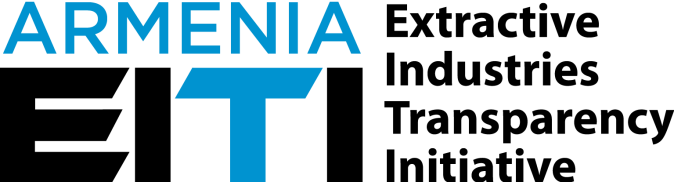 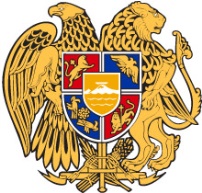 ՆԱԽԱԲԱՆ2018 թվականի չորրորդ եռամսյակում Հայաստանի Հանրապետությունում Արդյունահանող ճյուղերի թափանցիկության նախաձեռնության (ԱՃԹՆ) գործունեությունն ուղղված է եղել 2018թ. Հայաստանի ԱՃԹՆ-ի առաջին զեկույցի կազմման, զեկույցի նախագծի վերաբերյալ պատասխանատու պետական մարմինների, բազմաշահառու խմբի, քարտուղարության և շահագրգիռ այլ կազմակերպությունների ու անձանց ներկայացրած նկատառումներն ԱՃԹՆ-ի ազգային զեկույցը կազմող անկախ ադմինիստրատորի հետ քննարկելու և զեկույցի վերջնական նախագիծը կազմելու աշխատանքներին: Հաշվետու ժամանակահատվածում Հայաստանի ԱՃԹՆ-ի բազմաշահառու խմբի (ԲՇԽ), շահագրգիռ մարմինների ներկայացուցիչների ու անկախ ադմինիստրատորի մասնակցությամբ անցկացվել է ԱՃԹՆ-ի զեկույցի նախագծի քննարկման երկօրյա աշխատաժողով: Հայաստանի ԱՃԹՆ-ի բազմաշահառու խումբը անցկացրել է 1 նիստ, որի ժամանակ ԲՇԽ-ն, ներկայացված առաջարկություններին և նկատառումներին զեկույցում անդրադառնալու նախապայմանով, հաստատել է Հայաստանի ԱՃԹՆ-ի առաջին ազգային զեկույցի նախագիծը, ինչպես նաև ԱՃԹՆ-ի 2019-2020թթ. ազգային առաջնահերթությունները, ԱՃԹՆ-ի 2019-2020թթ. աշխատանքային ծրագիրը և ԱՃԹՆ-ի պատասխանատու հանքարդյունաբերության գործելաոճի ներդրման ճանապարհային քարտեզը:Հաշվետու ժամանակահատվածում ընկերությունների իրական սեփականատերերի բացահայտման իրավական հարցերը կարգավորող օրենքների նախագծերի փաթեթը հավանության է արժանացել ՀՀ կառավարության նիստում և ներկայացվել Ազգային ժողով: Հաշվետու ժամանակահատվածում իրականացվել են ՀՀ ԱՃԹՆ-ի աշխատանքային ծրագրով հաստատված մի շարք միջոցառումներ, մասնավորապես, Հայաստանի ԱՃԹՆ-ի պաշտոնական կայքի բովանդակության մշակման, ԱՃԹՆ-ի միջազգային քարտուղարության և ԱՃԹՆ-ի միջազգային գործընկեր կազմակերպությունների հետ համագործակցության, 2019թ. տարեսկզբի միջոցառումների նախապատրաստական աշխատանքներ:Համաձայն Հայաստանի Հանրապետության 2017-2018թթ. ԱՃԹՆ-ի աշխատանքային ծրագրի՝ ՀՀ ԱՃԹՆ ԲՇԽ-ի գործունեության և ԱՃԹՆ-ի ներդրման աշխատանքների վերաբերյալ պետք է ներկայացվեն եռամսյակային հաշվետվություններ, որոնք հաստատվում են ՀՀ ԱՃԹՆ ԲՇԽ-ի կողմից:ԻՐԱԿԱՆԱՑՎԱԾ ԱՇԽԱՏԱՆՔՆԵՐԸ՝ ԸՍՏ ՀԱՅԱՍՏԱՆԻ ՀԱՆՐԱՊԵՏՈՒԹՅԱՆ ԱՃԹՆ-Ի 2018Թ. ՎԵՐԱՆԱՅՎԱԾ ԱՇԽԱՏԱՆՔԱՅԻՆ ԾՐԱԳՐԻՀԱՅԱՍՏԱՆԻ ՀԱՆՐԱՊԵՏՈՒԹՅԱՆ ԱՐԴՅՈՒՆԱՀԱՆՈՂ ՃՅՈՒՂԵՐԻ ԹԱՓԱՆՑԻԿՈՒԹՅԱՆ ՆԱԽԱՁԵՌՆՈՒԹՅԱՆ ՆԵՐԴՐՄԱՆ ԱՇԽԱՏԱՆՔՆԵՐԻ ԵՌԱՄՍՅԱԿԱՅԻՆ ՀԱՇՎԵՏՎՈՒԹՅՈՒՆ,                                                                               ՀՈԿՏԵՄԲԵՐ-ԴԵԿՏԵՄԲԵՐ, 2018 ԹՎԱԿԱՆՀԱՅԱՍՏԱՆԻ ՀԱՆՐԱՊԵՏՈՒԹՅԱՆ ՎԱՐՉԱՊԵՏԻ ԱՇԽԱՏԱԿԱԶՄՆՊԱՏԱԿԸՄատչելի և ժամանակին տեղեկատվության ապահովումՄատչելի և ժամանակին տեղեկատվության ապահովումՄատչելի և ժամանակին տեղեկատվության ապահովումՄատչելի և ժամանակին տեղեկատվության ապահովումՄԻՋՈՑԱՌՈՒՄ N 2. ՀՀ ԱՃԹՆ-ի կայքի ստեղծումԱրդյունքը և վերջնաժամկետըԻրականացման կարգավիճակըՊատասխանատուներըՆշումներՄԻՋՈՑԱՌՈՒՄ N 2. ՀՀ ԱՃԹՆ-ի կայքի ստեղծումԱրդյունքները՝ ՀՀ ԱՃԹՆ-ի կայք,տվյալների բազաներ,տվյալների բազաներիվերլուծության գործիքներ՝տեղեկատվությունըմատչելի տեսքով ևառցանց ներկայացնելու,հարցումներ կատարելու,տվյալներն ազատտեսնելու համար, առցանցհաշվետվություններիներկայացման պորտալիձևավորումՎերջնաժամկետը՝ 2018թ. հունիսընթացիկՀՀ վարչապետիաշխատակազմ/ԱՃԹՆ-իքարտուղարություն,«Հելիքս կոնսալտինգ» ՍՊԸ Հաշվետու ժամանակահատվածում շարունակվել են e-reports համակարգում գործիքների ու ձևավորված տվյալների բազայի հիման վրա ֆիլտրերի ստեղծման աշխատանքները:ՄԻՋՈՑԱՌՈՒՄ N 3. Կայքի ընթացիկ սպասարկումԱրդյունքը և վերջնաժամկետըԻրականացման կարգավիճակըՊատասխանատուներըՆշումներՄԻՋՈՑԱՌՈՒՄ N 3. Կայքի ընթացիկ սպասարկումԿայքի ընթացիկ սպասարկում, թերությունների շտկումընթացիկՀՀ վարչապետիաշխատակազմ/ԱՃԹՆ-իքարտուղարություն,«Հելիքս կոնսալտինգ» ՍՊԸ ՄԻՋՈՑԱՌՈՒՄ N 4. ԱՃԹՆ-ի կայքի համալրում համապատասխան տեղեկատվությամբ (հաշվետվությունների, տեսագրությունների, արձանագրությունների հրապարակում կայքում)Արդյունքը և վերջնաժամկետըԻրականացման կարգավիճակըՊատասխանատուներըՆշումներՄԻՋՈՑԱՌՈՒՄ N 4. ԱՃԹՆ-ի կայքի համալրում համապատասխան տեղեկատվությամբ (հաշվետվությունների, տեսագրությունների, արձանագրությունների հրապարակում կայքում)Արդյունքները՝ կայքում հրապարակված հաշվետվություններ, տեսագրություններ, արձանագրություններ Վերջնաժամկետը՝ ընթացիկԸնթացիկԲՇԽ, ՀՀ վարչապետի աշխատակազմ/ ԱՃԹՆ-ի քարտուղարությունՄԻՋՈՑԱՌՈՒՄ N 5. Հանքարդյունաբերության ոլորտի վերաբերյալ տեղեկատվության մատչելի լեզվով հրապարակում և տպագրում, սոցիալական գովազդի պատրաստումԱրդյունքը և վերջնաժամկետըԻրականացման կարգավիճակըՊատասխանատուներըՆշումներՄԻՋՈՑԱՌՈՒՄ N 5. Հանքարդյունաբերության ոլորտի վերաբերյալ տեղեկատվության մատչելի լեզվով հրապարակում և տպագրում, սոցիալական գովազդի պատրաստումԱրդյունքները՝ տեղեկատվական թերթիկներ, ինֆոգրամներ, ԱՃԹՆ-ի հաշվետվություն, ԲՇԽ-ի տարեկան հաշվետվություն, տեղեկատվական տեսահոլովակներ Վերջնաժամկետը՝ ընթացիկԸնթացիկԲՇԽ, ՀՀ վարչապետի աշխատակազմ/ ԱՃԹՆ-ի քարտուղարությունՄԻՋՈՑԱՌՈՒՄ N 6. Հանքարդյունաբերության ոլորտի և ԱՃԹՆ-ի վերաբերյալ քարոզչության իրականացում և լուսաբանում սոցիալական ցանցերի միջոցով (YouTube, Twitter, Facebook և այլցանցեր)Արդյունքը և վերջնաժամկետըԻրականացման կարգավիճակըՊատասխանատուներըՆշումներՄԻՋՈՑԱՌՈՒՄ N 6. Հանքարդյունաբերության ոլորտի և ԱՃԹՆ-ի վերաբերյալ քարոզչության իրականացում և լուսաբանում սոցիալական ցանցերի միջոցով (YouTube, Twitter, Facebook և այլցանցեր)Արդյունքները՝ սոցիալական ցանցերում հանքարդյունաբերության և ԱՃԹՆ-ի վերաբերյալ հրապարակված տեղեկատվություն Վերջնաժամկետը՝ ընթացիկԸնթացիկԲՇԽ, ՀՀ վարչապետի աշխատակազմ/ ԱՃԹՆ-ի քարտուղարությունՄԻՋՈՑԱՌՈՒՄ N 9. Իրազեկության բարձրացման միջոցառումների իրականացումԱրդյունքը և վերջնաժամկետըԻրականացման կարգավիճակըՊատասխանատուներըՆշումներՄԻՋՈՑԱՌՈՒՄ N 9. Իրազեկության բարձրացման միջոցառումների իրականացումԱրդյունքները՝ կլոր սեղաններ, հանդիպումներ, այդ թվում՝ ազդակիր համայնքների ներկայացուցիչների հետ, հանդիպումներ կրթական հաստատությունների հետ Վերջնաժամկետը՝ ընթացիկԸնթացիկԲՇԽ, ՀՀ վարչապետի աշխատակազմ/ ԱՃԹՆ քարտուղարությունՄԻՋՈՑԱՌՈՒՄ N 10.ԱՃԹՆ-ի զեկույցի պաշտոնական ներկայացում / կոնֆերանսԱրդյունքը և վերջնաժամկետըԻրականացման կարգավիճակըՊատասխանատուներըՆշումներՄԻՋՈՑԱՌՈՒՄ N 10.ԱՃԹՆ-ի զեկույցի պաշտոնական ներկայացում / կոնֆերանսԱրդյունքները՝ ԱՃԹՆ-ի կոնֆերանսՎերջնաժամկետը՝ 2018թ. հոկտեմբերՉի իրականացվելԲՇԽ,  ՀՀ վարչապետի աշխատակազմ/Հ-ԱՃԹՆ քարտուղարությունԱՃԹՆ-ի կոնֆերանսը անցկացվելու է ԱՃԹՆ-ի ազգային զեկույցի հրապարակումից հետո, 2019թ. հունվարին՝ համաձայն ԱՃԹՆ-ի 2019-2020թթ. աշխատանքային ծրագրի:ԳՈՐԾՈՂՈՒԹՅՈՒՆՆԵՐԻ ԻՐԱԿԱՆԱՑՄԱՆ ԸՆԹԱՑՔԻ ՆԿԱՐԱԳՐՈՒԹՅՈՒՆԳՈՐԾՈՂՈՒԹՅՈՒՆՆԵՐԻ ԻՐԱԿԱՆԱՑՄԱՆ ԸՆԹԱՑՔԻ ՆԿԱՐԱԳՐՈՒԹՅՈՒՆԳՈՐԾՈՂՈՒԹՅՈՒՆՆԵՐԻ ԻՐԱԿԱՆԱՑՄԱՆ ԸՆԹԱՑՔԻ ՆԿԱՐԱԳՐՈՒԹՅՈՒՆԳՈՐԾՈՂՈՒԹՅՈՒՆՆԵՐԻ ԻՐԱԿԱՆԱՑՄԱՆ ԸՆԹԱՑՔԻ ՆԿԱՐԱԳՐՈՒԹՅՈՒՆԳՈՐԾՈՂՈՒԹՅՈՒՆՆԵՐԻ ԻՐԱԿԱՆԱՑՄԱՆ ԸՆԹԱՑՔԻ ՆԿԱՐԱԳՐՈՒԹՅՈՒՆՄիջոցառում 2. ՀՀ ԱՃԹՆ-ի կայքի ստեղծում  «Հելիքս կոնսալտինգ» ՍՊԸ-ի հետ շարունակվել են հաշվետվությունների ներկայացման  էլեկտրոնային e-reports համակարգում հանքարդյունահանող կազմակերպությունների և պետական մարմինների կողմից ներկայացված հրապարակային հաշվետվությունների արդյունքում ձևավորված տվյալների ներկայացման գործիքների ստեղծման աշխատանքները՝ հանրության համար տվյալներն առավել մատչելի ձևով մատուցելու և օգտագործման լայն հնարավորություններ ընձեռելու նպատակով: Հաշվետու ժամանակահատվածում «Հելիքս կոնսալտինգ» ՍՊԸ-ի և Հայաստանի ԱՃԹՆ-ի քարտուղարության հանդիպումների և քննարկումների արդյունքում կազմվել է տվյալների բազայից ֆիլտրերի կիրառմամբ  անհրաժեշտ տեղեկատվությամբ աղյուսակներ ստանալու համապատասխան բանաձևեր, ինչպես նաև քարտուղարության կողմից հաստատվել է համապատասխան էջի դիզայնը, որից հետո սկսվել են ֆիլտրերի մշակման աշխատանքները: Միջոցառում 4. ԱՃԹՆ-ի կայքի համալրում համապատասխան տեղեկատվությամբ (հաշվետվությունների, տեսագրությունների, արձանագրությունների հրապարակում կայքում) Շարունակվել են Հայաստանի Հանրապետության ԱՃԹՆ-ի կայքի բովանդակության զարգացման աշխատանքները: Կայքում լրացվել է առանձին բաժինների վերաբերյալ տեղեկատվություն, տեղադրվել են ԱՃԹՆ-ի բաց գործելաոճի կանոններով հանրության համար հասանելի փաստաթղթերը և համաատասխան տեղեկություններն ու նորությունները: Կայքում հետին թվով տեղադրվել են նաև մի շարք միջոցառումների հետ կապված նորություններ՝ այցելուներին նախաձեռնության մասին ընդհանուր պատկերացում տալու նպատակով: Հաշվետու ժամանակահատվածում լրացվել է բոլոր բաժինների բովանդակությունը, ինչպես նաև կայքի տեղեկատվությունը թարգմանվել է անգլերեն:Միջոցառում 5. Հանքարդյունաբերության ոլորտի վերաբերյալ տեղեկատվության մատչելի լեզվով հրապարակում և տպագրում, սոցիալական գովազդի պատրաստումԿայքում հրապարակվել է 2018 թվականի 3-րդ եռամսյակի ԱՃԹՆ-ի ներդրման հաշվետվությունը, հաշվետու ժամանակահատվածում իրականացված միջոցառումների վերաբերյալ նորություններ, ԲՇԽ-ի դեկտեմբերի 5-ին կայացած նիստի արձանագրությունն ու ԲՇԽ-ի կարևորագույն նիստերի արձանագրությունների անգլերեն թագմանությունները:ԱՃԹՆ-ի ազգային քարտուղարությունը իրականացրել է 2019թ. առաջին եռամսյակում նախատեսված հանրային իրազեկման միջոցառումների՝ ԱՃԹՆ-ի համաժողովի կազմակերպման, ԱՃԹՆ-ի ներդրման վերաբերյալ սոցիալական հոլովակների պատրաստման, տեղեկատվական նյութերի տպագրության  տեխնիկական առաջադրանքների մշակման և գնումների համապատասխան գործընթացների իրականացման աշխատանքներ:   Միջոցառում 6. Հանքարդյունաբերության ոլորտի և ԱՃԹՆ-ի վերաբերյալ քարոզչության իրականացում և լուսաբանում սոցիալական ցանցերի միջոցով (YouTube, Twitter, Facebook և այլ ցանցեր)Շարունակաբար թարմացվել են Facebook և Twitter ցանցերում Հայաստանի ԱՃԹՆ-ի էջերը, որոնցում հրապարակվել է ԱՃԹՆ-ի ներդրման և ոլորտի վերաբերյալ տեղեկատվություն՝ ապահովելով դրա հասանելիությունը լայն հանրության համար: Միջոցառում 9. Իրազեկության բարձրացման միջոցառումների իրականացումՀամաշխարհային բանկի «Աջակցություն Հայաստանում ԱՃԹՆ-ի ներդրմանը» դրամաշնորհային ծրագրի շրջանակում նոյեմբերի 2-3-ը Ծաղկաձորում տեղի է ունեցել աշխատաժողով ԲՇԽ-ի, շահագրգիռ պետական մարմինների և այլ կազմակերպությունների ներկայացուցիչների մասնակցությամբ:  Աշխատաժողովին «Էրնսթ ընդ Յանգ» ՓԲԸ-ի ԱՃԹՆ-ի զեկույցի կազմման համար պատասխանատուները ներկայացրել են ԱՃԹՆ-ի զեկույցի նախագիծը: Աշխատաժողովի մասնակիցները քննարկել են նաև ԱՃԹՆ-ի ներդրմանն առնչվող մի շարք այլ հարցեր: Հոկտեմբեր ամսվա ընթացքում մեդիա ոլորտի կազմակերպության խնդրանքով կազմակերպվել են  հարցազրույցներ ԱՃԹՆ-ի և իրական սեփականատերերի հրապարակման վերաբերյալ մշակվող օրենսդրական փաթեթի մասին ԷԲՊՆ-ի նախարարի տեղակալի, քաղաքացիական հասարակության ներկայացուցչի և ազգային քարտուղարության ղեկավարի մասնակցությամբ: Դեկտեմբերի 5-ին ԶԼՄ-ների ներկայացուցիչների մասնակցությամբ և ԱՃԹՆ ԲՇԽ-ի նախագահ, առաջին փոխվարչապետի պաշտոնակատար Արարատ Միրզոյանի նախագահությամբ տեղի է ունեցել ԲՇԽ-ի նիստ, ԱՃԹՆ-ի ներդրման 2018թ. աշխատանքների լուսաբանման միջոցառում, որի ընթացքում ներկայացվել են Հայաստանում ԱՃԹՆ-ի ստանդարտի ներդրման ուղղությամբ 2018թ. ընթացքում կատարված աշխատանքները։ Միջոցառում 2. ՀՀ ԱՃԹՆ-ի կայքի ստեղծում  «Հելիքս կոնսալտինգ» ՍՊԸ-ի հետ շարունակվել են հաշվետվությունների ներկայացման  էլեկտրոնային e-reports համակարգում հանքարդյունահանող կազմակերպությունների և պետական մարմինների կողմից ներկայացված հրապարակային հաշվետվությունների արդյունքում ձևավորված տվյալների ներկայացման գործիքների ստեղծման աշխատանքները՝ հանրության համար տվյալներն առավել մատչելի ձևով մատուցելու և օգտագործման լայն հնարավորություններ ընձեռելու նպատակով: Հաշվետու ժամանակահատվածում «Հելիքս կոնսալտինգ» ՍՊԸ-ի և Հայաստանի ԱՃԹՆ-ի քարտուղարության հանդիպումների և քննարկումների արդյունքում կազմվել է տվյալների բազայից ֆիլտրերի կիրառմամբ  անհրաժեշտ տեղեկատվությամբ աղյուսակներ ստանալու համապատասխան բանաձևեր, ինչպես նաև քարտուղարության կողմից հաստատվել է համապատասխան էջի դիզայնը, որից հետո սկսվել են ֆիլտրերի մշակման աշխատանքները: Միջոցառում 4. ԱՃԹՆ-ի կայքի համալրում համապատասխան տեղեկատվությամբ (հաշվետվությունների, տեսագրությունների, արձանագրությունների հրապարակում կայքում) Շարունակվել են Հայաստանի Հանրապետության ԱՃԹՆ-ի կայքի բովանդակության զարգացման աշխատանքները: Կայքում լրացվել է առանձին բաժինների վերաբերյալ տեղեկատվություն, տեղադրվել են ԱՃԹՆ-ի բաց գործելաոճի կանոններով հանրության համար հասանելի փաստաթղթերը և համաատասխան տեղեկություններն ու նորությունները: Կայքում հետին թվով տեղադրվել են նաև մի շարք միջոցառումների հետ կապված նորություններ՝ այցելուներին նախաձեռնության մասին ընդհանուր պատկերացում տալու նպատակով: Հաշվետու ժամանակահատվածում լրացվել է բոլոր բաժինների բովանդակությունը, ինչպես նաև կայքի տեղեկատվությունը թարգմանվել է անգլերեն:Միջոցառում 5. Հանքարդյունաբերության ոլորտի վերաբերյալ տեղեկատվության մատչելի լեզվով հրապարակում և տպագրում, սոցիալական գովազդի պատրաստումԿայքում հրապարակվել է 2018 թվականի 3-րդ եռամսյակի ԱՃԹՆ-ի ներդրման հաշվետվությունը, հաշվետու ժամանակահատվածում իրականացված միջոցառումների վերաբերյալ նորություններ, ԲՇԽ-ի դեկտեմբերի 5-ին կայացած նիստի արձանագրությունն ու ԲՇԽ-ի կարևորագույն նիստերի արձանագրությունների անգլերեն թագմանությունները:ԱՃԹՆ-ի ազգային քարտուղարությունը իրականացրել է 2019թ. առաջին եռամսյակում նախատեսված հանրային իրազեկման միջոցառումների՝ ԱՃԹՆ-ի համաժողովի կազմակերպման, ԱՃԹՆ-ի ներդրման վերաբերյալ սոցիալական հոլովակների պատրաստման, տեղեկատվական նյութերի տպագրության  տեխնիկական առաջադրանքների մշակման և գնումների համապատասխան գործընթացների իրականացման աշխատանքներ:   Միջոցառում 6. Հանքարդյունաբերության ոլորտի և ԱՃԹՆ-ի վերաբերյալ քարոզչության իրականացում և լուսաբանում սոցիալական ցանցերի միջոցով (YouTube, Twitter, Facebook և այլ ցանցեր)Շարունակաբար թարմացվել են Facebook և Twitter ցանցերում Հայաստանի ԱՃԹՆ-ի էջերը, որոնցում հրապարակվել է ԱՃԹՆ-ի ներդրման և ոլորտի վերաբերյալ տեղեկատվություն՝ ապահովելով դրա հասանելիությունը լայն հանրության համար: Միջոցառում 9. Իրազեկության բարձրացման միջոցառումների իրականացումՀամաշխարհային բանկի «Աջակցություն Հայաստանում ԱՃԹՆ-ի ներդրմանը» դրամաշնորհային ծրագրի շրջանակում նոյեմբերի 2-3-ը Ծաղկաձորում տեղի է ունեցել աշխատաժողով ԲՇԽ-ի, շահագրգիռ պետական մարմինների և այլ կազմակերպությունների ներկայացուցիչների մասնակցությամբ:  Աշխատաժողովին «Էրնսթ ընդ Յանգ» ՓԲԸ-ի ԱՃԹՆ-ի զեկույցի կազմման համար պատասխանատուները ներկայացրել են ԱՃԹՆ-ի զեկույցի նախագիծը: Աշխատաժողովի մասնակիցները քննարկել են նաև ԱՃԹՆ-ի ներդրմանն առնչվող մի շարք այլ հարցեր: Հոկտեմբեր ամսվա ընթացքում մեդիա ոլորտի կազմակերպության խնդրանքով կազմակերպվել են  հարցազրույցներ ԱՃԹՆ-ի և իրական սեփականատերերի հրապարակման վերաբերյալ մշակվող օրենսդրական փաթեթի մասին ԷԲՊՆ-ի նախարարի տեղակալի, քաղաքացիական հասարակության ներկայացուցչի և ազգային քարտուղարության ղեկավարի մասնակցությամբ: Դեկտեմբերի 5-ին ԶԼՄ-ների ներկայացուցիչների մասնակցությամբ և ԱՃԹՆ ԲՇԽ-ի նախագահ, առաջին փոխվարչապետի պաշտոնակատար Արարատ Միրզոյանի նախագահությամբ տեղի է ունեցել ԲՇԽ-ի նիստ, ԱՃԹՆ-ի ներդրման 2018թ. աշխատանքների լուսաբանման միջոցառում, որի ընթացքում ներկայացվել են Հայաստանում ԱՃԹՆ-ի ստանդարտի ներդրման ուղղությամբ 2018թ. ընթացքում կատարված աշխատանքները։ Միջոցառում 2. ՀՀ ԱՃԹՆ-ի կայքի ստեղծում  «Հելիքս կոնսալտինգ» ՍՊԸ-ի հետ շարունակվել են հաշվետվությունների ներկայացման  էլեկտրոնային e-reports համակարգում հանքարդյունահանող կազմակերպությունների և պետական մարմինների կողմից ներկայացված հրապարակային հաշվետվությունների արդյունքում ձևավորված տվյալների ներկայացման գործիքների ստեղծման աշխատանքները՝ հանրության համար տվյալներն առավել մատչելի ձևով մատուցելու և օգտագործման լայն հնարավորություններ ընձեռելու նպատակով: Հաշվետու ժամանակահատվածում «Հելիքս կոնսալտինգ» ՍՊԸ-ի և Հայաստանի ԱՃԹՆ-ի քարտուղարության հանդիպումների և քննարկումների արդյունքում կազմվել է տվյալների բազայից ֆիլտրերի կիրառմամբ  անհրաժեշտ տեղեկատվությամբ աղյուսակներ ստանալու համապատասխան բանաձևեր, ինչպես նաև քարտուղարության կողմից հաստատվել է համապատասխան էջի դիզայնը, որից հետո սկսվել են ֆիլտրերի մշակման աշխատանքները: Միջոցառում 4. ԱՃԹՆ-ի կայքի համալրում համապատասխան տեղեկատվությամբ (հաշվետվությունների, տեսագրությունների, արձանագրությունների հրապարակում կայքում) Շարունակվել են Հայաստանի Հանրապետության ԱՃԹՆ-ի կայքի բովանդակության զարգացման աշխատանքները: Կայքում լրացվել է առանձին բաժինների վերաբերյալ տեղեկատվություն, տեղադրվել են ԱՃԹՆ-ի բաց գործելաոճի կանոններով հանրության համար հասանելի փաստաթղթերը և համաատասխան տեղեկություններն ու նորությունները: Կայքում հետին թվով տեղադրվել են նաև մի շարք միջոցառումների հետ կապված նորություններ՝ այցելուներին նախաձեռնության մասին ընդհանուր պատկերացում տալու նպատակով: Հաշվետու ժամանակահատվածում լրացվել է բոլոր բաժինների բովանդակությունը, ինչպես նաև կայքի տեղեկատվությունը թարգմանվել է անգլերեն:Միջոցառում 5. Հանքարդյունաբերության ոլորտի վերաբերյալ տեղեկատվության մատչելի լեզվով հրապարակում և տպագրում, սոցիալական գովազդի պատրաստումԿայքում հրապարակվել է 2018 թվականի 3-րդ եռամսյակի ԱՃԹՆ-ի ներդրման հաշվետվությունը, հաշվետու ժամանակահատվածում իրականացված միջոցառումների վերաբերյալ նորություններ, ԲՇԽ-ի դեկտեմբերի 5-ին կայացած նիստի արձանագրությունն ու ԲՇԽ-ի կարևորագույն նիստերի արձանագրությունների անգլերեն թագմանությունները:ԱՃԹՆ-ի ազգային քարտուղարությունը իրականացրել է 2019թ. առաջին եռամսյակում նախատեսված հանրային իրազեկման միջոցառումների՝ ԱՃԹՆ-ի համաժողովի կազմակերպման, ԱՃԹՆ-ի ներդրման վերաբերյալ սոցիալական հոլովակների պատրաստման, տեղեկատվական նյութերի տպագրության  տեխնիկական առաջադրանքների մշակման և գնումների համապատասխան գործընթացների իրականացման աշխատանքներ:   Միջոցառում 6. Հանքարդյունաբերության ոլորտի և ԱՃԹՆ-ի վերաբերյալ քարոզչության իրականացում և լուսաբանում սոցիալական ցանցերի միջոցով (YouTube, Twitter, Facebook և այլ ցանցեր)Շարունակաբար թարմացվել են Facebook և Twitter ցանցերում Հայաստանի ԱՃԹՆ-ի էջերը, որոնցում հրապարակվել է ԱՃԹՆ-ի ներդրման և ոլորտի վերաբերյալ տեղեկատվություն՝ ապահովելով դրա հասանելիությունը լայն հանրության համար: Միջոցառում 9. Իրազեկության բարձրացման միջոցառումների իրականացումՀամաշխարհային բանկի «Աջակցություն Հայաստանում ԱՃԹՆ-ի ներդրմանը» դրամաշնորհային ծրագրի շրջանակում նոյեմբերի 2-3-ը Ծաղկաձորում տեղի է ունեցել աշխատաժողով ԲՇԽ-ի, շահագրգիռ պետական մարմինների և այլ կազմակերպությունների ներկայացուցիչների մասնակցությամբ:  Աշխատաժողովին «Էրնսթ ընդ Յանգ» ՓԲԸ-ի ԱՃԹՆ-ի զեկույցի կազմման համար պատասխանատուները ներկայացրել են ԱՃԹՆ-ի զեկույցի նախագիծը: Աշխատաժողովի մասնակիցները քննարկել են նաև ԱՃԹՆ-ի ներդրմանն առնչվող մի շարք այլ հարցեր: Հոկտեմբեր ամսվա ընթացքում մեդիա ոլորտի կազմակերպության խնդրանքով կազմակերպվել են  հարցազրույցներ ԱՃԹՆ-ի և իրական սեփականատերերի հրապարակման վերաբերյալ մշակվող օրենսդրական փաթեթի մասին ԷԲՊՆ-ի նախարարի տեղակալի, քաղաքացիական հասարակության ներկայացուցչի և ազգային քարտուղարության ղեկավարի մասնակցությամբ: Դեկտեմբերի 5-ին ԶԼՄ-ների ներկայացուցիչների մասնակցությամբ և ԱՃԹՆ ԲՇԽ-ի նախագահ, առաջին փոխվարչապետի պաշտոնակատար Արարատ Միրզոյանի նախագահությամբ տեղի է ունեցել ԲՇԽ-ի նիստ, ԱՃԹՆ-ի ներդրման 2018թ. աշխատանքների լուսաբանման միջոցառում, որի ընթացքում ներկայացվել են Հայաստանում ԱՃԹՆ-ի ստանդարտի ներդրման ուղղությամբ 2018թ. ընթացքում կատարված աշխատանքները։ Միջոցառում 2. ՀՀ ԱՃԹՆ-ի կայքի ստեղծում  «Հելիքս կոնսալտինգ» ՍՊԸ-ի հետ շարունակվել են հաշվետվությունների ներկայացման  էլեկտրոնային e-reports համակարգում հանքարդյունահանող կազմակերպությունների և պետական մարմինների կողմից ներկայացված հրապարակային հաշվետվությունների արդյունքում ձևավորված տվյալների ներկայացման գործիքների ստեղծման աշխատանքները՝ հանրության համար տվյալներն առավել մատչելի ձևով մատուցելու և օգտագործման լայն հնարավորություններ ընձեռելու նպատակով: Հաշվետու ժամանակահատվածում «Հելիքս կոնսալտինգ» ՍՊԸ-ի և Հայաստանի ԱՃԹՆ-ի քարտուղարության հանդիպումների և քննարկումների արդյունքում կազմվել է տվյալների բազայից ֆիլտրերի կիրառմամբ  անհրաժեշտ տեղեկատվությամբ աղյուսակներ ստանալու համապատասխան բանաձևեր, ինչպես նաև քարտուղարության կողմից հաստատվել է համապատասխան էջի դիզայնը, որից հետո սկսվել են ֆիլտրերի մշակման աշխատանքները: Միջոցառում 4. ԱՃԹՆ-ի կայքի համալրում համապատասխան տեղեկատվությամբ (հաշվետվությունների, տեսագրությունների, արձանագրությունների հրապարակում կայքում) Շարունակվել են Հայաստանի Հանրապետության ԱՃԹՆ-ի կայքի բովանդակության զարգացման աշխատանքները: Կայքում լրացվել է առանձին բաժինների վերաբերյալ տեղեկատվություն, տեղադրվել են ԱՃԹՆ-ի բաց գործելաոճի կանոններով հանրության համար հասանելի փաստաթղթերը և համաատասխան տեղեկություններն ու նորությունները: Կայքում հետին թվով տեղադրվել են նաև մի շարք միջոցառումների հետ կապված նորություններ՝ այցելուներին նախաձեռնության մասին ընդհանուր պատկերացում տալու նպատակով: Հաշվետու ժամանակահատվածում լրացվել է բոլոր բաժինների բովանդակությունը, ինչպես նաև կայքի տեղեկատվությունը թարգմանվել է անգլերեն:Միջոցառում 5. Հանքարդյունաբերության ոլորտի վերաբերյալ տեղեկատվության մատչելի լեզվով հրապարակում և տպագրում, սոցիալական գովազդի պատրաստումԿայքում հրապարակվել է 2018 թվականի 3-րդ եռամսյակի ԱՃԹՆ-ի ներդրման հաշվետվությունը, հաշվետու ժամանակահատվածում իրականացված միջոցառումների վերաբերյալ նորություններ, ԲՇԽ-ի դեկտեմբերի 5-ին կայացած նիստի արձանագրությունն ու ԲՇԽ-ի կարևորագույն նիստերի արձանագրությունների անգլերեն թագմանությունները:ԱՃԹՆ-ի ազգային քարտուղարությունը իրականացրել է 2019թ. առաջին եռամսյակում նախատեսված հանրային իրազեկման միջոցառումների՝ ԱՃԹՆ-ի համաժողովի կազմակերպման, ԱՃԹՆ-ի ներդրման վերաբերյալ սոցիալական հոլովակների պատրաստման, տեղեկատվական նյութերի տպագրության  տեխնիկական առաջադրանքների մշակման և գնումների համապատասխան գործընթացների իրականացման աշխատանքներ:   Միջոցառում 6. Հանքարդյունաբերության ոլորտի և ԱՃԹՆ-ի վերաբերյալ քարոզչության իրականացում և լուսաբանում սոցիալական ցանցերի միջոցով (YouTube, Twitter, Facebook և այլ ցանցեր)Շարունակաբար թարմացվել են Facebook և Twitter ցանցերում Հայաստանի ԱՃԹՆ-ի էջերը, որոնցում հրապարակվել է ԱՃԹՆ-ի ներդրման և ոլորտի վերաբերյալ տեղեկատվություն՝ ապահովելով դրա հասանելիությունը լայն հանրության համար: Միջոցառում 9. Իրազեկության բարձրացման միջոցառումների իրականացումՀամաշխարհային բանկի «Աջակցություն Հայաստանում ԱՃԹՆ-ի ներդրմանը» դրամաշնորհային ծրագրի շրջանակում նոյեմբերի 2-3-ը Ծաղկաձորում տեղի է ունեցել աշխատաժողով ԲՇԽ-ի, շահագրգիռ պետական մարմինների և այլ կազմակերպությունների ներկայացուցիչների մասնակցությամբ:  Աշխատաժողովին «Էրնսթ ընդ Յանգ» ՓԲԸ-ի ԱՃԹՆ-ի զեկույցի կազմման համար պատասխանատուները ներկայացրել են ԱՃԹՆ-ի զեկույցի նախագիծը: Աշխատաժողովի մասնակիցները քննարկել են նաև ԱՃԹՆ-ի ներդրմանն առնչվող մի շարք այլ հարցեր: Հոկտեմբեր ամսվա ընթացքում մեդիա ոլորտի կազմակերպության խնդրանքով կազմակերպվել են  հարցազրույցներ ԱՃԹՆ-ի և իրական սեփականատերերի հրապարակման վերաբերյալ մշակվող օրենսդրական փաթեթի մասին ԷԲՊՆ-ի նախարարի տեղակալի, քաղաքացիական հասարակության ներկայացուցչի և ազգային քարտուղարության ղեկավարի մասնակցությամբ: Դեկտեմբերի 5-ին ԶԼՄ-ների ներկայացուցիչների մասնակցությամբ և ԱՃԹՆ ԲՇԽ-ի նախագահ, առաջին փոխվարչապետի պաշտոնակատար Արարատ Միրզոյանի նախագահությամբ տեղի է ունեցել ԲՇԽ-ի նիստ, ԱՃԹՆ-ի ներդրման 2018թ. աշխատանքների լուսաբանման միջոցառում, որի ընթացքում ներկայացվել են Հայաստանում ԱՃԹՆ-ի ստանդարտի ներդրման ուղղությամբ 2018թ. ընթացքում կատարված աշխատանքները։ Միջոցառում 2. ՀՀ ԱՃԹՆ-ի կայքի ստեղծում  «Հելիքս կոնսալտինգ» ՍՊԸ-ի հետ շարունակվել են հաշվետվությունների ներկայացման  էլեկտրոնային e-reports համակարգում հանքարդյունահանող կազմակերպությունների և պետական մարմինների կողմից ներկայացված հրապարակային հաշվետվությունների արդյունքում ձևավորված տվյալների ներկայացման գործիքների ստեղծման աշխատանքները՝ հանրության համար տվյալներն առավել մատչելի ձևով մատուցելու և օգտագործման լայն հնարավորություններ ընձեռելու նպատակով: Հաշվետու ժամանակահատվածում «Հելիքս կոնսալտինգ» ՍՊԸ-ի և Հայաստանի ԱՃԹՆ-ի քարտուղարության հանդիպումների և քննարկումների արդյունքում կազմվել է տվյալների բազայից ֆիլտրերի կիրառմամբ  անհրաժեշտ տեղեկատվությամբ աղյուսակներ ստանալու համապատասխան բանաձևեր, ինչպես նաև քարտուղարության կողմից հաստատվել է համապատասխան էջի դիզայնը, որից հետո սկսվել են ֆիլտրերի մշակման աշխատանքները: Միջոցառում 4. ԱՃԹՆ-ի կայքի համալրում համապատասխան տեղեկատվությամբ (հաշվետվությունների, տեսագրությունների, արձանագրությունների հրապարակում կայքում) Շարունակվել են Հայաստանի Հանրապետության ԱՃԹՆ-ի կայքի բովանդակության զարգացման աշխատանքները: Կայքում լրացվել է առանձին բաժինների վերաբերյալ տեղեկատվություն, տեղադրվել են ԱՃԹՆ-ի բաց գործելաոճի կանոններով հանրության համար հասանելի փաստաթղթերը և համաատասխան տեղեկություններն ու նորությունները: Կայքում հետին թվով տեղադրվել են նաև մի շարք միջոցառումների հետ կապված նորություններ՝ այցելուներին նախաձեռնության մասին ընդհանուր պատկերացում տալու նպատակով: Հաշվետու ժամանակահատվածում լրացվել է բոլոր բաժինների բովանդակությունը, ինչպես նաև կայքի տեղեկատվությունը թարգմանվել է անգլերեն:Միջոցառում 5. Հանքարդյունաբերության ոլորտի վերաբերյալ տեղեկատվության մատչելի լեզվով հրապարակում և տպագրում, սոցիալական գովազդի պատրաստումԿայքում հրապարակվել է 2018 թվականի 3-րդ եռամսյակի ԱՃԹՆ-ի ներդրման հաշվետվությունը, հաշվետու ժամանակահատվածում իրականացված միջոցառումների վերաբերյալ նորություններ, ԲՇԽ-ի դեկտեմբերի 5-ին կայացած նիստի արձանագրությունն ու ԲՇԽ-ի կարևորագույն նիստերի արձանագրությունների անգլերեն թագմանությունները:ԱՃԹՆ-ի ազգային քարտուղարությունը իրականացրել է 2019թ. առաջին եռամսյակում նախատեսված հանրային իրազեկման միջոցառումների՝ ԱՃԹՆ-ի համաժողովի կազմակերպման, ԱՃԹՆ-ի ներդրման վերաբերյալ սոցիալական հոլովակների պատրաստման, տեղեկատվական նյութերի տպագրության  տեխնիկական առաջադրանքների մշակման և գնումների համապատասխան գործընթացների իրականացման աշխատանքներ:   Միջոցառում 6. Հանքարդյունաբերության ոլորտի և ԱՃԹՆ-ի վերաբերյալ քարոզչության իրականացում և լուսաբանում սոցիալական ցանցերի միջոցով (YouTube, Twitter, Facebook և այլ ցանցեր)Շարունակաբար թարմացվել են Facebook և Twitter ցանցերում Հայաստանի ԱՃԹՆ-ի էջերը, որոնցում հրապարակվել է ԱՃԹՆ-ի ներդրման և ոլորտի վերաբերյալ տեղեկատվություն՝ ապահովելով դրա հասանելիությունը լայն հանրության համար: Միջոցառում 9. Իրազեկության բարձրացման միջոցառումների իրականացումՀամաշխարհային բանկի «Աջակցություն Հայաստանում ԱՃԹՆ-ի ներդրմանը» դրամաշնորհային ծրագրի շրջանակում նոյեմբերի 2-3-ը Ծաղկաձորում տեղի է ունեցել աշխատաժողով ԲՇԽ-ի, շահագրգիռ պետական մարմինների և այլ կազմակերպությունների ներկայացուցիչների մասնակցությամբ:  Աշխատաժողովին «Էրնսթ ընդ Յանգ» ՓԲԸ-ի ԱՃԹՆ-ի զեկույցի կազմման համար պատասխանատուները ներկայացրել են ԱՃԹՆ-ի զեկույցի նախագիծը: Աշխատաժողովի մասնակիցները քննարկել են նաև ԱՃԹՆ-ի ներդրմանն առնչվող մի շարք այլ հարցեր: Հոկտեմբեր ամսվա ընթացքում մեդիա ոլորտի կազմակերպության խնդրանքով կազմակերպվել են  հարցազրույցներ ԱՃԹՆ-ի և իրական սեփականատերերի հրապարակման վերաբերյալ մշակվող օրենսդրական փաթեթի մասին ԷԲՊՆ-ի նախարարի տեղակալի, քաղաքացիական հասարակության ներկայացուցչի և ազգային քարտուղարության ղեկավարի մասնակցությամբ: Դեկտեմբերի 5-ին ԶԼՄ-ների ներկայացուցիչների մասնակցությամբ և ԱՃԹՆ ԲՇԽ-ի նախագահ, առաջին փոխվարչապետի պաշտոնակատար Արարատ Միրզոյանի նախագահությամբ տեղի է ունեցել ԲՇԽ-ի նիստ, ԱՃԹՆ-ի ներդրման 2018թ. աշխատանքների լուսաբանման միջոցառում, որի ընթացքում ներկայացվել են Հայաստանում ԱՃԹՆ-ի ստանդարտի ներդրման ուղղությամբ 2018թ. ընթացքում կատարված աշխատանքները։ ՆՊԱՏԱԿԸԻրական սեփականատերերի բացահայտման ճանապարհային քարտեզի մշակումԻրական սեփականատերերի բացահայտման ճանապարհային քարտեզի մշակումԻրական սեփականատերերի բացահայտման ճանապարհային քարտեզի մշակումԻրական սեփականատերերի բացահայտման ճանապարհային քարտեզի մշակումՄԻՋՈՑԱՌՈՒՄ N 14.2. Իրական սեփականատերերի բացահայտման օրենսդրական փաթեթի շրջանառում և ներկայացում ՀՀ կառավարություն, այնուհետև ՀՀ Ազգային ժողովԱրդյունքը և վերջնաժամկետըԻրականացման կարգավիճակըՊատասխանատուներըՆշումներՄԻՋՈՑԱՌՈՒՄ N 14.2. Իրական սեփականատերերի բացահայտման օրենսդրական փաթեթի շրջանառում և ներկայացում ՀՀ կառավարություն, այնուհետև ՀՀ Ազգային ժողովԱրդյունքը՝ իրական սեփականատերերի բացահայտման օրենսդրական փաթեթՎերջնաժամկետը՝ 2018թ. մայիս-հոկտեմբեր ԸնթացիկՀՀ վարչապետի աշխատակազմ/ ԱՃԹՆ-ի քարտուղարություն, ԲՇԽ, ԱԽՄԻՋՈՑԱՌՈՒՄ N 14.3. Իրական սեփականատերերի բացահայտման օրենսդրական փաթեթի քննարկումներ շահագրգիռ կողմերի հետԱրդյունքը և վերջնաժամկետըԻրականացման կարգավիճակըՊատասխանատուներըՆշումներՄԻՋՈՑԱՌՈՒՄ N 14.3. Իրական սեփականատերերի բացահայտման օրենսդրական փաթեթի քննարկումներ շահագրգիռ կողմերի հետԱրդյունքը՝ հանդիպումներՎերջնաժամկետը՝ 2018թ. ապրիլ-հոկտեմբերԸնթացիկՀՀ վարչապետի աշխատակազմ/ ԱՃԹՆ-ի քարտուղարություն, ԲՇԽ, ԱԽԳՈՐԾՈՂՈՒԹՅՈՒՆՆԵՐԻ ԻՐԱԿԱՆԱՑՄԱՆ ԸՆԹԱՑՔԻ ՆԿԱՐԱԳՐՈՒԹՅՈՒՆԳՈՐԾՈՂՈՒԹՅՈՒՆՆԵՐԻ ԻՐԱԿԱՆԱՑՄԱՆ ԸՆԹԱՑՔԻ ՆԿԱՐԱԳՐՈՒԹՅՈՒՆԳՈՐԾՈՂՈՒԹՅՈՒՆՆԵՐԻ ԻՐԱԿԱՆԱՑՄԱՆ ԸՆԹԱՑՔԻ ՆԿԱՐԱԳՐՈՒԹՅՈՒՆԳՈՐԾՈՂՈՒԹՅՈՒՆՆԵՐԻ ԻՐԱԿԱՆԱՑՄԱՆ ԸՆԹԱՑՔԻ ՆԿԱՐԱԳՐՈՒԹՅՈՒՆԳՈՐԾՈՂՈՒԹՅՈՒՆՆԵՐԻ ԻՐԱԿԱՆԱՑՄԱՆ ԸՆԹԱՑՔԻ ՆԿԱՐԱԳՐՈՒԹՅՈՒՆՄիջոցառում 14.2, 14.3Հաշվետու ժամանակահատվածում ՀՀ վարչապետի աշխատակազմ ներկայացված՝ ընկերությունների իրական սեփականատերերի բացահայտման պարտավորությունը սահմանող «Ընդերքի մասին օրենսգրքում փոփոխություններ և լրացումներ կատարելու մասին», «Իրավաբանական անձանց պետական գրանցման, իրավաբանական անձանց առանձնացված ստորաբաժանումների, հիմնարկների և անհատ ձեռնարկատերերի պետական հաշվառման մասին» օրենքում լրացումներ և փոփոխություններ կատարելու  մասին» և  «Հանրային ծառայության մասին» Հայաստանի Հանրապետության օրենքում փոփոխություն կատարելու մասին» ՀՀ օրենքների նախագծերը քննարկվել և աննշան լրամշակումներով հաստատվել են ՀՀ վարչապետի աշխատակազմի նախանիստի և նախարարական կոմիտեի ժամանակ և հոկտեմբերի 10-ին հավանության են  արժանացել ՀՀ կառավարության կողմից: Օրենքների փաթեթը ներկայացվել է Ազգային ժողով անհետաձգելի կարգավիճակով և քննարկվել ու հաստատվել է Ազգային ժողովի տնտեսական հարցերի մշտական հաձնաժողովի կողմից:  Օրենքների փաթեթը ներառվել է նոյեմբերի 13-16-ին գումարված հերթական նիստերի օրակարգում , սակայն չի ընդունվել Ազգային ժողովի նիստում քվեարկության ժամանակ քվորումի բացակայության պատճառով, չնայած այն հանգամանքին, որ քվեարկության արդյունքները դրական էին՝ կողմ` 51, դեմ` 0, ձեռնպահ` 1: Ազգային քարտուղարության ներկայացուցիչները մասնակցել են նաև Բաց կառավարման գործընկերության (ԲԿԳ) շրջանակներում մշակվող  ազգային ծրագրի աշխատանքներին, ներկայացրել առաջարկ՝ իրական սեփականատերերի բացահայտման ուղղությամբ համապատասխան հանձնառություն ներառելու մասով, որի արդյունքում այն ընդգրկվել է ԲԿԳ հայաստանյան ծրագրում: Բրիտանական դեսպանատան աջակցությամբ սկսվել են նախնական բանակցություններ 2019 թվականի գարնանը կազմակերպելու Միացյալ Թագավորության համապատասխան փորձագետների այց Հայաստան շահագրգիռ կողմերի հետ փորձառությամբ կիսվելու նպատակով:  Միջոցառում 14.2, 14.3Հաշվետու ժամանակահատվածում ՀՀ վարչապետի աշխատակազմ ներկայացված՝ ընկերությունների իրական սեփականատերերի բացահայտման պարտավորությունը սահմանող «Ընդերքի մասին օրենսգրքում փոփոխություններ և լրացումներ կատարելու մասին», «Իրավաբանական անձանց պետական գրանցման, իրավաբանական անձանց առանձնացված ստորաբաժանումների, հիմնարկների և անհատ ձեռնարկատերերի պետական հաշվառման մասին» օրենքում լրացումներ և փոփոխություններ կատարելու  մասին» և  «Հանրային ծառայության մասին» Հայաստանի Հանրապետության օրենքում փոփոխություն կատարելու մասին» ՀՀ օրենքների նախագծերը քննարկվել և աննշան լրամշակումներով հաստատվել են ՀՀ վարչապետի աշխատակազմի նախանիստի և նախարարական կոմիտեի ժամանակ և հոկտեմբերի 10-ին հավանության են  արժանացել ՀՀ կառավարության կողմից: Օրենքների փաթեթը ներկայացվել է Ազգային ժողով անհետաձգելի կարգավիճակով և քննարկվել ու հաստատվել է Ազգային ժողովի տնտեսական հարցերի մշտական հաձնաժողովի կողմից:  Օրենքների փաթեթը ներառվել է նոյեմբերի 13-16-ին գումարված հերթական նիստերի օրակարգում , սակայն չի ընդունվել Ազգային ժողովի նիստում քվեարկության ժամանակ քվորումի բացակայության պատճառով, չնայած այն հանգամանքին, որ քվեարկության արդյունքները դրական էին՝ կողմ` 51, դեմ` 0, ձեռնպահ` 1: Ազգային քարտուղարության ներկայացուցիչները մասնակցել են նաև Բաց կառավարման գործընկերության (ԲԿԳ) շրջանակներում մշակվող  ազգային ծրագրի աշխատանքներին, ներկայացրել առաջարկ՝ իրական սեփականատերերի բացահայտման ուղղությամբ համապատասխան հանձնառություն ներառելու մասով, որի արդյունքում այն ընդգրկվել է ԲԿԳ հայաստանյան ծրագրում: Բրիտանական դեսպանատան աջակցությամբ սկսվել են նախնական բանակցություններ 2019 թվականի գարնանը կազմակերպելու Միացյալ Թագավորության համապատասխան փորձագետների այց Հայաստան շահագրգիռ կողմերի հետ փորձառությամբ կիսվելու նպատակով:  Միջոցառում 14.2, 14.3Հաշվետու ժամանակահատվածում ՀՀ վարչապետի աշխատակազմ ներկայացված՝ ընկերությունների իրական սեփականատերերի բացահայտման պարտավորությունը սահմանող «Ընդերքի մասին օրենսգրքում փոփոխություններ և լրացումներ կատարելու մասին», «Իրավաբանական անձանց պետական գրանցման, իրավաբանական անձանց առանձնացված ստորաբաժանումների, հիմնարկների և անհատ ձեռնարկատերերի պետական հաշվառման մասին» օրենքում լրացումներ և փոփոխություններ կատարելու  մասին» և  «Հանրային ծառայության մասին» Հայաստանի Հանրապետության օրենքում փոփոխություն կատարելու մասին» ՀՀ օրենքների նախագծերը քննարկվել և աննշան լրամշակումներով հաստատվել են ՀՀ վարչապետի աշխատակազմի նախանիստի և նախարարական կոմիտեի ժամանակ և հոկտեմբերի 10-ին հավանության են  արժանացել ՀՀ կառավարության կողմից: Օրենքների փաթեթը ներկայացվել է Ազգային ժողով անհետաձգելի կարգավիճակով և քննարկվել ու հաստատվել է Ազգային ժողովի տնտեսական հարցերի մշտական հաձնաժողովի կողմից:  Օրենքների փաթեթը ներառվել է նոյեմբերի 13-16-ին գումարված հերթական նիստերի օրակարգում , սակայն չի ընդունվել Ազգային ժողովի նիստում քվեարկության ժամանակ քվորումի բացակայության պատճառով, չնայած այն հանգամանքին, որ քվեարկության արդյունքները դրական էին՝ կողմ` 51, դեմ` 0, ձեռնպահ` 1: Ազգային քարտուղարության ներկայացուցիչները մասնակցել են նաև Բաց կառավարման գործընկերության (ԲԿԳ) շրջանակներում մշակվող  ազգային ծրագրի աշխատանքներին, ներկայացրել առաջարկ՝ իրական սեփականատերերի բացահայտման ուղղությամբ համապատասխան հանձնառություն ներառելու մասով, որի արդյունքում այն ընդգրկվել է ԲԿԳ հայաստանյան ծրագրում: Բրիտանական դեսպանատան աջակցությամբ սկսվել են նախնական բանակցություններ 2019 թվականի գարնանը կազմակերպելու Միացյալ Թագավորության համապատասխան փորձագետների այց Հայաստան շահագրգիռ կողմերի հետ փորձառությամբ կիսվելու նպատակով:  Միջոցառում 14.2, 14.3Հաշվետու ժամանակահատվածում ՀՀ վարչապետի աշխատակազմ ներկայացված՝ ընկերությունների իրական սեփականատերերի բացահայտման պարտավորությունը սահմանող «Ընդերքի մասին օրենսգրքում փոփոխություններ և լրացումներ կատարելու մասին», «Իրավաբանական անձանց պետական գրանցման, իրավաբանական անձանց առանձնացված ստորաբաժանումների, հիմնարկների և անհատ ձեռնարկատերերի պետական հաշվառման մասին» օրենքում լրացումներ և փոփոխություններ կատարելու  մասին» և  «Հանրային ծառայության մասին» Հայաստանի Հանրապետության օրենքում փոփոխություն կատարելու մասին» ՀՀ օրենքների նախագծերը քննարկվել և աննշան լրամշակումներով հաստատվել են ՀՀ վարչապետի աշխատակազմի նախանիստի և նախարարական կոմիտեի ժամանակ և հոկտեմբերի 10-ին հավանության են  արժանացել ՀՀ կառավարության կողմից: Օրենքների փաթեթը ներկայացվել է Ազգային ժողով անհետաձգելի կարգավիճակով և քննարկվել ու հաստատվել է Ազգային ժողովի տնտեսական հարցերի մշտական հաձնաժողովի կողմից:  Օրենքների փաթեթը ներառվել է նոյեմբերի 13-16-ին գումարված հերթական նիստերի օրակարգում , սակայն չի ընդունվել Ազգային ժողովի նիստում քվեարկության ժամանակ քվորումի բացակայության պատճառով, չնայած այն հանգամանքին, որ քվեարկության արդյունքները դրական էին՝ կողմ` 51, դեմ` 0, ձեռնպահ` 1: Ազգային քարտուղարության ներկայացուցիչները մասնակցել են նաև Բաց կառավարման գործընկերության (ԲԿԳ) շրջանակներում մշակվող  ազգային ծրագրի աշխատանքներին, ներկայացրել առաջարկ՝ իրական սեփականատերերի բացահայտման ուղղությամբ համապատասխան հանձնառություն ներառելու մասով, որի արդյունքում այն ընդգրկվել է ԲԿԳ հայաստանյան ծրագրում: Բրիտանական դեսպանատան աջակցությամբ սկսվել են նախնական բանակցություններ 2019 թվականի գարնանը կազմակերպելու Միացյալ Թագավորության համապատասխան փորձագետների այց Հայաստան շահագրգիռ կողմերի հետ փորձառությամբ կիսվելու նպատակով:  Միջոցառում 14.2, 14.3Հաշվետու ժամանակահատվածում ՀՀ վարչապետի աշխատակազմ ներկայացված՝ ընկերությունների իրական սեփականատերերի բացահայտման պարտավորությունը սահմանող «Ընդերքի մասին օրենսգրքում փոփոխություններ և լրացումներ կատարելու մասին», «Իրավաբանական անձանց պետական գրանցման, իրավաբանական անձանց առանձնացված ստորաբաժանումների, հիմնարկների և անհատ ձեռնարկատերերի պետական հաշվառման մասին» օրենքում լրացումներ և փոփոխություններ կատարելու  մասին» և  «Հանրային ծառայության մասին» Հայաստանի Հանրապետության օրենքում փոփոխություն կատարելու մասին» ՀՀ օրենքների նախագծերը քննարկվել և աննշան լրամշակումներով հաստատվել են ՀՀ վարչապետի աշխատակազմի նախանիստի և նախարարական կոմիտեի ժամանակ և հոկտեմբերի 10-ին հավանության են  արժանացել ՀՀ կառավարության կողմից: Օրենքների փաթեթը ներկայացվել է Ազգային ժողով անհետաձգելի կարգավիճակով և քննարկվել ու հաստատվել է Ազգային ժողովի տնտեսական հարցերի մշտական հաձնաժողովի կողմից:  Օրենքների փաթեթը ներառվել է նոյեմբերի 13-16-ին գումարված հերթական նիստերի օրակարգում , սակայն չի ընդունվել Ազգային ժողովի նիստում քվեարկության ժամանակ քվորումի բացակայության պատճառով, չնայած այն հանգամանքին, որ քվեարկության արդյունքները դրական էին՝ կողմ` 51, դեմ` 0, ձեռնպահ` 1: Ազգային քարտուղարության ներկայացուցիչները մասնակցել են նաև Բաց կառավարման գործընկերության (ԲԿԳ) շրջանակներում մշակվող  ազգային ծրագրի աշխատանքներին, ներկայացրել առաջարկ՝ իրական սեփականատերերի բացահայտման ուղղությամբ համապատասխան հանձնառություն ներառելու մասով, որի արդյունքում այն ընդգրկվել է ԲԿԳ հայաստանյան ծրագրում: Բրիտանական դեսպանատան աջակցությամբ սկսվել են նախնական բանակցություններ 2019 թվականի գարնանը կազմակերպելու Միացյալ Թագավորության համապատասխան փորձագետների այց Հայաստան շահագրգիռ կողմերի հետ փորձառությամբ կիսվելու նպատակով:  ՆՊԱՏԱԿԸՀՀ իրավական դաշտի ուսումնասիրություն, ԱՃԹՆ-ին անհամապատասխանությունների և բացերի բացահայտումՀՀ իրավական դաշտի ուսումնասիրություն, ԱՃԹՆ-ին անհամապատասխանությունների և բացերի բացահայտումՀՀ իրավական դաշտի ուսումնասիրություն, ԱՃԹՆ-ին անհամապատասխանությունների և բացերի բացահայտումՀՀ իրավական դաշտի ուսումնասիրություն, ԱՃԹՆ-ին անհամապատասխանությունների և բացերի բացահայտումՄԻՋՈՑԱՌՈՒՄ N18.1. ԱՃԹՆ-ի հետագա զեկույցներում ֆինանսական հոսքերը ծրագրերի (յուրաքանչյուր արդյունահանման թույլտվության) մակարդակով ներկայացման հնարավորությունների վերաբերյալ ուսումնասիրություն և այդ, ինչպես նաև ԱՃԹՆ-ի առաջին զեկույցի առաջարկությունների իրականացման համար ճանապարհային քարտեզի մշակումԱրդյունքը և վերջնաժամկետըԻրականացման կարգավիճակըՊատասխանատուներըՆշումներՄԻՋՈՑԱՌՈՒՄ N18.1. ԱՃԹՆ-ի հետագա զեկույցներում ֆինանսական հոսքերը ծրագրերի (յուրաքանչյուր արդյունահանման թույլտվության) մակարդակով ներկայացման հնարավորությունների վերաբերյալ ուսումնասիրություն և այդ, ինչպես նաև ԱՃԹՆ-ի առաջին զեկույցի առաջարկությունների իրականացման համար ճանապարհային քարտեզի մշակումԱրդյունքները՝ ուսումնասիրություն, ճանապարհային քարտեզՎերջնաժամկետը՝ 2018թ. հունիս-նոյեմբերԻրականացվել է մասամբ / ընթացիկԲՇԽ,  ՀՀ վարչապետի աշխատակազմ/ ԱՃԹՆ-ի քարտուղարություն, Անկախ ադմինիստրատորԳՈՐԾՈՂՈՒԹՅՈՒՆՆԵՐԻ ԻՐԱԿԱՆԱՑՄԱՆ ԸՆԹԱՑՔԻ ՆԿԱՐԱԳՐՈՒԹՅՈՒՆԳՈՐԾՈՂՈՒԹՅՈՒՆՆԵՐԻ ԻՐԱԿԱՆԱՑՄԱՆ ԸՆԹԱՑՔԻ ՆԿԱՐԱԳՐՈՒԹՅՈՒՆԳՈՐԾՈՂՈՒԹՅՈՒՆՆԵՐԻ ԻՐԱԿԱՆԱՑՄԱՆ ԸՆԹԱՑՔԻ ՆԿԱՐԱԳՐՈՒԹՅՈՒՆԳՈՐԾՈՂՈՒԹՅՈՒՆՆԵՐԻ ԻՐԱԿԱՆԱՑՄԱՆ ԸՆԹԱՑՔԻ ՆԿԱՐԱԳՐՈՒԹՅՈՒՆԳՈՐԾՈՂՈՒԹՅՈՒՆՆԵՐԻ ԻՐԱԿԱՆԱՑՄԱՆ ԸՆԹԱՑՔԻ ՆԿԱՐԱԳՐՈՒԹՅՈՒՆՄիջոցառում 18.1. ԱՃԹՆ-ի հետագա զեկույցներում ֆինանսական հոսքերը ծրագրերի (յուրաքանչյուր արդյունահանման թույլտվության) մակարդակով ներկայացման հնարավորությունների վերաբերյալ ուսումնասիրություն և այդ, ինչպես նաև ԱՃԹՆ-ի առաջին զեկույցի առաջարկությունների իրականացման համար ճանապարհային քարտեզի մշակումԲՇԽ-ի որոշմամբ ներկայումս ԱՃԹՆ-ի շրջանակում որպես ծրագիր կդիտարկվի ընդերքօգտագործման իրավունքով (թույլտվությամբ) իրականացվող գործունեությունը:   Առաջարկվել է նաև ԱՃԹՆ-ի զեկույցում ստանալ հարցի վերաբերյալ որոշակի վերլուծություն և առաջարկներ, որի հիմքով կիրականացվեն աշխատանքային քննարկումներ՝  պարզելու, թե ապագայում լրացուցիչ որ հոսքերը կարող են ներկայացվել ծրագրերի մակարդակով:ԱՃԹՆ-ի առաջին զեկույցի ներկայացման արդյունքում ստացված առաջարկությունները, բացահայտված թերությունները և ԱՃԹՆ-ի միջազգային քարտուղարության կողմից ներկայացված բացերը ԲՇԽ-ն կքննարկի 2019թ. առաջին եռամսյակի ընթացքում՝ համաձայն 2019-2020թթ. ԱՃԹՆ-ի աշխատանքային ծրագրի:  Միջոցառում 18.1. ԱՃԹՆ-ի հետագա զեկույցներում ֆինանսական հոսքերը ծրագրերի (յուրաքանչյուր արդյունահանման թույլտվության) մակարդակով ներկայացման հնարավորությունների վերաբերյալ ուսումնասիրություն և այդ, ինչպես նաև ԱՃԹՆ-ի առաջին զեկույցի առաջարկությունների իրականացման համար ճանապարհային քարտեզի մշակումԲՇԽ-ի որոշմամբ ներկայումս ԱՃԹՆ-ի շրջանակում որպես ծրագիր կդիտարկվի ընդերքօգտագործման իրավունքով (թույլտվությամբ) իրականացվող գործունեությունը:   Առաջարկվել է նաև ԱՃԹՆ-ի զեկույցում ստանալ հարցի վերաբերյալ որոշակի վերլուծություն և առաջարկներ, որի հիմքով կիրականացվեն աշխատանքային քննարկումներ՝  պարզելու, թե ապագայում լրացուցիչ որ հոսքերը կարող են ներկայացվել ծրագրերի մակարդակով:ԱՃԹՆ-ի առաջին զեկույցի ներկայացման արդյունքում ստացված առաջարկությունները, բացահայտված թերությունները և ԱՃԹՆ-ի միջազգային քարտուղարության կողմից ներկայացված բացերը ԲՇԽ-ն կքննարկի 2019թ. առաջին եռամսյակի ընթացքում՝ համաձայն 2019-2020թթ. ԱՃԹՆ-ի աշխատանքային ծրագրի:  Միջոցառում 18.1. ԱՃԹՆ-ի հետագա զեկույցներում ֆինանսական հոսքերը ծրագրերի (յուրաքանչյուր արդյունահանման թույլտվության) մակարդակով ներկայացման հնարավորությունների վերաբերյալ ուսումնասիրություն և այդ, ինչպես նաև ԱՃԹՆ-ի առաջին զեկույցի առաջարկությունների իրականացման համար ճանապարհային քարտեզի մշակումԲՇԽ-ի որոշմամբ ներկայումս ԱՃԹՆ-ի շրջանակում որպես ծրագիր կդիտարկվի ընդերքօգտագործման իրավունքով (թույլտվությամբ) իրականացվող գործունեությունը:   Առաջարկվել է նաև ԱՃԹՆ-ի զեկույցում ստանալ հարցի վերաբերյալ որոշակի վերլուծություն և առաջարկներ, որի հիմքով կիրականացվեն աշխատանքային քննարկումներ՝  պարզելու, թե ապագայում լրացուցիչ որ հոսքերը կարող են ներկայացվել ծրագրերի մակարդակով:ԱՃԹՆ-ի առաջին զեկույցի ներկայացման արդյունքում ստացված առաջարկությունները, բացահայտված թերությունները և ԱՃԹՆ-ի միջազգային քարտուղարության կողմից ներկայացված բացերը ԲՇԽ-ն կքննարկի 2019թ. առաջին եռամսյակի ընթացքում՝ համաձայն 2019-2020թթ. ԱՃԹՆ-ի աշխատանքային ծրագրի:  Միջոցառում 18.1. ԱՃԹՆ-ի հետագա զեկույցներում ֆինանսական հոսքերը ծրագրերի (յուրաքանչյուր արդյունահանման թույլտվության) մակարդակով ներկայացման հնարավորությունների վերաբերյալ ուսումնասիրություն և այդ, ինչպես նաև ԱՃԹՆ-ի առաջին զեկույցի առաջարկությունների իրականացման համար ճանապարհային քարտեզի մշակումԲՇԽ-ի որոշմամբ ներկայումս ԱՃԹՆ-ի շրջանակում որպես ծրագիր կդիտարկվի ընդերքօգտագործման իրավունքով (թույլտվությամբ) իրականացվող գործունեությունը:   Առաջարկվել է նաև ԱՃԹՆ-ի զեկույցում ստանալ հարցի վերաբերյալ որոշակի վերլուծություն և առաջարկներ, որի հիմքով կիրականացվեն աշխատանքային քննարկումներ՝  պարզելու, թե ապագայում լրացուցիչ որ հոսքերը կարող են ներկայացվել ծրագրերի մակարդակով:ԱՃԹՆ-ի առաջին զեկույցի ներկայացման արդյունքում ստացված առաջարկությունները, բացահայտված թերությունները և ԱՃԹՆ-ի միջազգային քարտուղարության կողմից ներկայացված բացերը ԲՇԽ-ն կքննարկի 2019թ. առաջին եռամսյակի ընթացքում՝ համաձայն 2019-2020թթ. ԱՃԹՆ-ի աշխատանքային ծրագրի:  Միջոցառում 18.1. ԱՃԹՆ-ի հետագա զեկույցներում ֆինանսական հոսքերը ծրագրերի (յուրաքանչյուր արդյունահանման թույլտվության) մակարդակով ներկայացման հնարավորությունների վերաբերյալ ուսումնասիրություն և այդ, ինչպես նաև ԱՃԹՆ-ի առաջին զեկույցի առաջարկությունների իրականացման համար ճանապարհային քարտեզի մշակումԲՇԽ-ի որոշմամբ ներկայումս ԱՃԹՆ-ի շրջանակում որպես ծրագիր կդիտարկվի ընդերքօգտագործման իրավունքով (թույլտվությամբ) իրականացվող գործունեությունը:   Առաջարկվել է նաև ԱՃԹՆ-ի զեկույցում ստանալ հարցի վերաբերյալ որոշակի վերլուծություն և առաջարկներ, որի հիմքով կիրականացվեն աշխատանքային քննարկումներ՝  պարզելու, թե ապագայում լրացուցիչ որ հոսքերը կարող են ներկայացվել ծրագրերի մակարդակով:ԱՃԹՆ-ի առաջին զեկույցի ներկայացման արդյունքում ստացված առաջարկությունները, բացահայտված թերությունները և ԱՃԹՆ-ի միջազգային քարտուղարության կողմից ներկայացված բացերը ԲՇԽ-ն կքննարկի 2019թ. առաջին եռամսյակի ընթացքում՝ համաձայն 2019-2020թթ. ԱՃԹՆ-ի աշխատանքային ծրագրի:  ՆՊԱՏԱԿԸԼավագույն միջազգային փորձի ուսումնասիրություն և ԱՃԹՆ-ին և պատասխանատու հանքարդյունաբերության լավագույն միջազգային փորձին համապատասխանեցման ճանապարհային քարտեզի մշակումԼավագույն միջազգային փորձի ուսումնասիրություն և ԱՃԹՆ-ին և պատասխանատու հանքարդյունաբերության լավագույն միջազգային փորձին համապատասխանեցման ճանապարհային քարտեզի մշակումԼավագույն միջազգային փորձի ուսումնասիրություն և ԱՃԹՆ-ին և պատասխանատու հանքարդյունաբերության լավագույն միջազգային փորձին համապատասխանեցման ճանապարհային քարտեզի մշակումԼավագույն միջազգային փորձի ուսումնասիրություն և ԱՃԹՆ-ին և պատասխանատու հանքարդյունաբերության լավագույն միջազգային փորձին համապատասխանեցման ճանապարհային քարտեզի մշակումՄԻՋՈՑԱՌՈՒՄ N 20. Ճանապարհային քարտեզի մշակում միջազգային փորձի ուսումնասիրության նպատակովԱրդյունքը և վերջնաժամկետըԻրականացման կարգավիճակըՊատասխանատուներըՆշումներՄԻՋՈՑԱՌՈՒՄ N 20. Ճանապարհային քարտեզի մշակում միջազգային փորձի ուսումնասիրության նպատակովԱրդյունքը՝ ճանապարհային քարտեզ Վերջնաժամկետը՝ 2018թ. մայիսԻրականացվել էԲՇԽ-ի աշխատանքային խումբ, ՀՀ վարչապետի աշխատակազմ/ ԱՃԹՆ-ի քարտուղարություն, ՀԱՀ ՊՀԿՄԻՋՈՑԱՌՈՒՄ N 21. Ճանապարհային քարտեզի հաստատում ԲՇԽ-ի կողմիցԱրդյունքը և վերջնաժամկետըԻրականացման կարգավիճակըՊատասխանատուներըՆշումներՄԻՋՈՑԱՌՈՒՄ N 21. Ճանապարհային քարտեզի հաստատում ԲՇԽ-ի կողմիցԱրդյունքները՝ գործողությունների պլան, բյուջեՎերջնաժամկետը՝ 2018թ. մայիսԻրականացվել էԲՇԽՄԻՋՈՑԱՌՈՒՄ N 22.Գործողությունների պլանի իրականացումԱրդյունքը և վերջնաժամկետըԻրականացման կարգավիճակըՊատասխանատուներըՆշումներՄԻՋՈՑԱՌՈՒՄ N 22.Գործողությունների պլանի իրականացումԱրդյունքները՝ ճանապարհային քարտեզի միջոցառումներՎերջնաժամկետը՝ 2018թ. դեկտեմբերընթացիկԲՇԽ,   ՀՀ վարչապետի աշխատակազմ/Հ-ԱՃԹՆ քարտուղարություն,  ՀՀ պետական գերատեսչություններԳՈՐԾՈՂՈՒԹՅՈՒՆՆԵՐԻ ԻՐԱԿԱՆԱՑՄԱՆ ԸՆԹԱՑՔԻ ՆԿԱՐԱԳՐՈՒԹՅՈՒՆԳՈՐԾՈՂՈՒԹՅՈՒՆՆԵՐԻ ԻՐԱԿԱՆԱՑՄԱՆ ԸՆԹԱՑՔԻ ՆԿԱՐԱԳՐՈՒԹՅՈՒՆԳՈՐԾՈՂՈՒԹՅՈՒՆՆԵՐԻ ԻՐԱԿԱՆԱՑՄԱՆ ԸՆԹԱՑՔԻ ՆԿԱՐԱԳՐՈՒԹՅՈՒՆԳՈՐԾՈՂՈՒԹՅՈՒՆՆԵՐԻ ԻՐԱԿԱՆԱՑՄԱՆ ԸՆԹԱՑՔԻ ՆԿԱՐԱԳՐՈՒԹՅՈՒՆԳՈՐԾՈՂՈՒԹՅՈՒՆՆԵՐԻ ԻՐԱԿԱՆԱՑՄԱՆ ԸՆԹԱՑՔԻ ՆԿԱՐԱԳՐՈՒԹՅՈՒՆՄիջոցառում 20. Ճանապարհային քարտեզի մշակում միջազգային փորձի ուսումնասիրության նպատակով Միջոցառում 21. Ճանապարհային քարտեզի հաստատում ԲՇԽ-ի կողմիցԸնթացիկ ժամանակահատվածում ԲՇԽ-ի պատասխանատու հանքարդյունաբերության աշխատանքային խմբի հոկտեմբերի 5-ին և 16-ին կայացած հանդիպումների արդյունքում մշակվել է պատասխանատու հանքարդյունաբերության գործելաոճի ներդրման ճանապարհային քարտեզի նախագիծը: Նախագիծը քննարկվել է  նոյեմբերի 2-3-ը Ծաղկաձորում տեղի ունեցած աշխատաժողովի ժամանակ:  Ճանապարհային քարտեզը հաստատվել է ԲՇԽ-ի կողմից դեկտեմբերի 5-ին կայացած ԲՇԽ-ի նիստի ժամանակ:  Միջոցառում 22. Գործողությունների պլանի իրականացումՀաշվետու ժամանակահատվածում սկսվել են պատասխանատու հանքարդյունաբերության գործելաոճի ներդրման ճանապարհային քարտեզի 1-ին միջոցառման՝ «Հայաստանի ԱՃԹՆ ԲՇԽ-ի մոտեցումը պատասխանատու հանքարդյունաբերության վերաբերյալ» հայեցակարգային փաստաթղթի մշակման աշխատանքները: Միջոցառում 20. Ճանապարհային քարտեզի մշակում միջազգային փորձի ուսումնասիրության նպատակով Միջոցառում 21. Ճանապարհային քարտեզի հաստատում ԲՇԽ-ի կողմիցԸնթացիկ ժամանակահատվածում ԲՇԽ-ի պատասխանատու հանքարդյունաբերության աշխատանքային խմբի հոկտեմբերի 5-ին և 16-ին կայացած հանդիպումների արդյունքում մշակվել է պատասխանատու հանքարդյունաբերության գործելաոճի ներդրման ճանապարհային քարտեզի նախագիծը: Նախագիծը քննարկվել է  նոյեմբերի 2-3-ը Ծաղկաձորում տեղի ունեցած աշխատաժողովի ժամանակ:  Ճանապարհային քարտեզը հաստատվել է ԲՇԽ-ի կողմից դեկտեմբերի 5-ին կայացած ԲՇԽ-ի նիստի ժամանակ:  Միջոցառում 22. Գործողությունների պլանի իրականացումՀաշվետու ժամանակահատվածում սկսվել են պատասխանատու հանքարդյունաբերության գործելաոճի ներդրման ճանապարհային քարտեզի 1-ին միջոցառման՝ «Հայաստանի ԱՃԹՆ ԲՇԽ-ի մոտեցումը պատասխանատու հանքարդյունաբերության վերաբերյալ» հայեցակարգային փաստաթղթի մշակման աշխատանքները: Միջոցառում 20. Ճանապարհային քարտեզի մշակում միջազգային փորձի ուսումնասիրության նպատակով Միջոցառում 21. Ճանապարհային քարտեզի հաստատում ԲՇԽ-ի կողմիցԸնթացիկ ժամանակահատվածում ԲՇԽ-ի պատասխանատու հանքարդյունաբերության աշխատանքային խմբի հոկտեմբերի 5-ին և 16-ին կայացած հանդիպումների արդյունքում մշակվել է պատասխանատու հանքարդյունաբերության գործելաոճի ներդրման ճանապարհային քարտեզի նախագիծը: Նախագիծը քննարկվել է  նոյեմբերի 2-3-ը Ծաղկաձորում տեղի ունեցած աշխատաժողովի ժամանակ:  Ճանապարհային քարտեզը հաստատվել է ԲՇԽ-ի կողմից դեկտեմբերի 5-ին կայացած ԲՇԽ-ի նիստի ժամանակ:  Միջոցառում 22. Գործողությունների պլանի իրականացումՀաշվետու ժամանակահատվածում սկսվել են պատասխանատու հանքարդյունաբերության գործելաոճի ներդրման ճանապարհային քարտեզի 1-ին միջոցառման՝ «Հայաստանի ԱՃԹՆ ԲՇԽ-ի մոտեցումը պատասխանատու հանքարդյունաբերության վերաբերյալ» հայեցակարգային փաստաթղթի մշակման աշխատանքները: Միջոցառում 20. Ճանապարհային քարտեզի մշակում միջազգային փորձի ուսումնասիրության նպատակով Միջոցառում 21. Ճանապարհային քարտեզի հաստատում ԲՇԽ-ի կողմիցԸնթացիկ ժամանակահատվածում ԲՇԽ-ի պատասխանատու հանքարդյունաբերության աշխատանքային խմբի հոկտեմբերի 5-ին և 16-ին կայացած հանդիպումների արդյունքում մշակվել է պատասխանատու հանքարդյունաբերության գործելաոճի ներդրման ճանապարհային քարտեզի նախագիծը: Նախագիծը քննարկվել է  նոյեմբերի 2-3-ը Ծաղկաձորում տեղի ունեցած աշխատաժողովի ժամանակ:  Ճանապարհային քարտեզը հաստատվել է ԲՇԽ-ի կողմից դեկտեմբերի 5-ին կայացած ԲՇԽ-ի նիստի ժամանակ:  Միջոցառում 22. Գործողությունների պլանի իրականացումՀաշվետու ժամանակահատվածում սկսվել են պատասխանատու հանքարդյունաբերության գործելաոճի ներդրման ճանապարհային քարտեզի 1-ին միջոցառման՝ «Հայաստանի ԱՃԹՆ ԲՇԽ-ի մոտեցումը պատասխանատու հանքարդյունաբերության վերաբերյալ» հայեցակարգային փաստաթղթի մշակման աշխատանքները: Միջոցառում 20. Ճանապարհային քարտեզի մշակում միջազգային փորձի ուսումնասիրության նպատակով Միջոցառում 21. Ճանապարհային քարտեզի հաստատում ԲՇԽ-ի կողմիցԸնթացիկ ժամանակահատվածում ԲՇԽ-ի պատասխանատու հանքարդյունաբերության աշխատանքային խմբի հոկտեմբերի 5-ին և 16-ին կայացած հանդիպումների արդյունքում մշակվել է պատասխանատու հանքարդյունաբերության գործելաոճի ներդրման ճանապարհային քարտեզի նախագիծը: Նախագիծը քննարկվել է  նոյեմբերի 2-3-ը Ծաղկաձորում տեղի ունեցած աշխատաժողովի ժամանակ:  Ճանապարհային քարտեզը հաստատվել է ԲՇԽ-ի կողմից դեկտեմբերի 5-ին կայացած ԲՇԽ-ի նիստի ժամանակ:  Միջոցառում 22. Գործողությունների պլանի իրականացումՀաշվետու ժամանակահատվածում սկսվել են պատասխանատու հանքարդյունաբերության գործելաոճի ներդրման ճանապարհային քարտեզի 1-ին միջոցառման՝ «Հայաստանի ԱՃԹՆ ԲՇԽ-ի մոտեցումը պատասխանատու հանքարդյունաբերության վերաբերյալ» հայեցակարգային փաստաթղթի մշակման աշխատանքները: ՆՊԱՏԱԿԸՀայաստանի ԱՃԹՆ-ի թեկնածության կարգավիճակի ապահովումՀայաստանի ԱՃԹՆ-ի թեկնածության կարգավիճակի ապահովումՀայաստանի ԱՃԹՆ-ի թեկնածության կարգավիճակի ապահովումՀայաստանի ԱՃԹՆ-ի թեկնածության կարգավիճակի ապահովումՄԻՋՈՑԱՌՈՒՄ N 38. Դոնոր կազմակերպությունների հետ համագործակցությունԱրդյունքը և վերջնաժամկետըԻրականացման կարգավիճակըՊատասխանատուներըՆշումներՄԻՋՈՑԱՌՈՒՄ N 38. Դոնոր կազմակերպությունների հետ համագործակցությունԱրդյունքը՝ դոնոր կազմակերպությունների հետ հանդիպումներՎերջնաժամկետը՝ ընթացիկԸնթացիկԲՇԽ, ՀՀ վարչապետի աշխատակազմ/ ԱՃԹՆ-ի քարտուղարությունՄԻՋՈՑԱՌՈՒՄ N 42. ՀՀ ԱՃԹՆ ԲՇԽ-ի գործունեության և ԱՃԹՆ-ի ներդրման աշխատանքների, գործողությունների պլանի մոնիթորինգի վերաբերյալ հաշվետվությունների կազմում (եռամսյակային, տարեկան)Արդյունքը և վերջնաժամկետըԻրականացման կարգավիճակըՊատասխանատուներըՆշումներՄԻՋՈՑԱՌՈՒՄ N 42. ՀՀ ԱՃԹՆ ԲՇԽ-ի գործունեության և ԱՃԹՆ-ի ներդրման աշխատանքների, գործողությունների պլանի մոնիթորինգի վերաբերյալ հաշվետվությունների կազմում (եռամսյակային, տարեկան)Արդյունքները՝ հաշվետվություններՎերջնաժամկետը՝ եռամսյակը մեկԻրականացվել էԲՇԽ, ՀՀ վարչապետի աշխատակազմ/ ԱՃԹՆ-ի քարտուղարությունՄԻՋՈՑԱՌՈՒՄ N 43. Համագործակցություն ԱՃԹՆ-ի միջազգային քարտուղարության և ԱՃԹՆ-ի անդամ այլ երկրների հետԱրդյունքը և վերջնաժամկետըԻրականացման կարգավիճակըՊատասխանատուներըՆշումներՄԻՋՈՑԱՌՈՒՄ N 43. Համագործակցություն ԱՃԹՆ-ի միջազգային քարտուղարության և ԱՃԹՆ-ի անդամ այլ երկրների հետԱրդյունքները՝ գրություններ, հանդիպումներ, կոնֆերանս զանգերՎերջնաժամկետը՝ ընթացիկԸնթացիկՀՀ վարչապետի աշխատակազմ/ ԱՃԹՆ-ի քարտուղարություն, ԲՇԽՄԻՋՈՑԱՌՈՒՄ N 45. ՀՀ ԱՃԹՆ ԲՇԽ-ի նիստերի անցկացումԱրդյունքը և վերջնաժամկետըԻրականացման կարգավիճակըՊատասխանատուներըՆշումներՄԻՋՈՑԱՌՈՒՄ N 45. ՀՀ ԱՃԹՆ ԲՇԽ-ի նիստերի անցկացումԱրդյունքը՝ ՀՀ ԱՃԹՆ ԲՇԽ-ի նիստեր Վերջնաժամկետը՝ եռամսյակը մեկԸնթացիկՀՀ վարչապետի աշխատակազմ/ ԱՃԹՆ-ի քարտուղարություն, ԲՇԽՄԻՋՈՑԱՌՈՒՄ N 48.2019-2020թթ. ԱՃԹՆ-ի աշխատանքային ծրագրի մշակում և հաստատումԱրդյունքը և վերջնաժամկետըԻրականացման կարգավիճակըՊատասխանատուներըՆշումներՄԻՋՈՑԱՌՈՒՄ N 48.2019-2020թթ. ԱՃԹՆ-ի աշխատանքային ծրագրի մշակում և հաստատումԱրդյունքը՝ 2019-2020 ԱՃԹՆ աշխատանքային ծրագիրՎերջնաժամկետը՝ 2018թ. հոկտեմբերԻրականացվել էԲՇԽ,  ՀՀ վարչապետի աշխատակազմ/Հ-ԱՃԹՆ քարտուղարությունՄԻՋՈՑԱՌՈՒՄ N 49.1. ԲՇԽ-ի և շահագրգիռ մարմինների ներկայացուցիչների կարողությունների հզորացումԱրդյունքը և վերջնաժամկետըԻրականացման կարգավիճակըՊատասխանատուներըՆշումներՄԻՋՈՑԱՌՈՒՄ N 49.1. ԲՇԽ-ի և շահագրգիռ մարմինների ներկայացուցիչների կարողությունների հզորացումԱրդյունքը՝ դասընթացներ, աշխատաժողովներՎերջնաժամկետը՝ ընթացիկԸնթացիկՀՀ վարչապետիաշխատակազմ/ ԱՃԹՆ-ի քարտուղարությունԳՈՐԾՈՂՈՒԹՅՈՒՆՆԵՐԻ ԻՐԱԿԱՆԱՑՄԱՆ ԸՆԹԱՑՔԻ ՆԿԱՐԱԳՐՈՒԹՅՈՒՆԳՈՐԾՈՂՈՒԹՅՈՒՆՆԵՐԻ ԻՐԱԿԱՆԱՑՄԱՆ ԸՆԹԱՑՔԻ ՆԿԱՐԱԳՐՈՒԹՅՈՒՆԳՈՐԾՈՂՈՒԹՅՈՒՆՆԵՐԻ ԻՐԱԿԱՆԱՑՄԱՆ ԸՆԹԱՑՔԻ ՆԿԱՐԱԳՐՈՒԹՅՈՒՆԳՈՐԾՈՂՈՒԹՅՈՒՆՆԵՐԻ ԻՐԱԿԱՆԱՑՄԱՆ ԸՆԹԱՑՔԻ ՆԿԱՐԱԳՐՈՒԹՅՈՒՆԳՈՐԾՈՂՈՒԹՅՈՒՆՆԵՐԻ ԻՐԱԿԱՆԱՑՄԱՆ ԸՆԹԱՑՔԻ ՆԿԱՐԱԳՐՈՒԹՅՈՒՆՄիջոցառում 38. Դոնոր կազմակերպությունների հետ համագործակցությունՀաշվետու եռամսյակում շարունակվել է միջազգային գործընկեր կազմակերպությունների աջակցությամբ ԱՃԹՆ-ի աշխատանքային ծրագրի միջոցառումների իրականացումը: Հայաստանի ԱՃԹՆ-ի գործընթացին աջակցության համատեքստում ԱՃԹՆ-ի քարտուղարությունն անցկացրել է հանդիպումներ GIZ-ի հայաստանյան գրասենյակի ներկայացուցիչների հետ: Վարչական բարեփոխումների տարածաշրջանային հիմնադրամի (Արևելյան գործընկերության շրջանակում) ծրագրի շրջանակում հաստատվել է մասնավորապես Հայաստանում ԱՃԹՆ-ի ներդրման աջակցության ծրագիրը:  Հայաստանում GIZ-ի գրասենյակի ներկայացուցիչները պարոն Յենս Պետերսեն-Թումզերի գլխավորությամբ մասնակցել են դեկտեմբերի 5-ին կայացած ԲՇԽ-ի նիստին և ներկայացրել են ԱՃԹՆ-ին աջակցության ծրագիրը:  ԱՃԹՆ-ի ազգային քարտուղարությունը հանդիպում է ունեցել Համաշխարհային բանկի և GIZ-ի գրասենյակների ներկայացուցիչների հետ ԱՃԹՆ-ի աջակցության ծրագրերի համակարգման և իրականացվող ծրագրերի շրջանակների հստակեցման նպատակով:  ԱՃԹՆ-ի ազգային քարտուղարությունը հանդիպում է ունեցել ԱՄՆ ՄԶԳ-ի աջակցությամբ «Թրանսփարենսի Ինթերնեշնլ հակակոռուպցիոն կենտրոն» հասարակական կազմակերպության և ՀԱՀ Պատասխանատու հանքարդյունաբերության կենտրոնի կողմից իրականացվող «Հանքարդյունաբերության ոլորտում թափանցիկ և հաշվետու կառավարման խթանում» ծրագրի ներկայացուցիչների հետ ծրագրի շրջանակի և իրականացման ժամանակացույցի  քննարկման նպատակով:Միջոցառում 42. ՀՀ ԱՃԹՆ ԲՇԽ-ի գործունեության և ԱՃԹՆ-ի ներդրման աշխատանքների, գործողությունների պլանի մոնիթորինգի վերաբերյալ հաշվետվությունների կազմում (եռամսյակային, կիսամյակային, տարեկան)Հաշվետու ժամանակահատվածում ԱՃԹՆ-ի քարտուղարության կողմից մշակվել է ԱՃԹՆ-ի ներդրման աշխատանքների 2018թ. երրորդ եռամսյակի հաշվետվությունը: Միջոցառում 45. ՀՀ ԱՃԹՆ ԲՇԽ-ի նիստերի անցկացումԴեկտեմբերի 5-ին «ԻԲԻՍ ԵՐԵՎԱՆ ԿԵՆՏՐՈՆ» հյուրանոցում տեղի է ունեցել ԱՃԹՆ-ի ներդրման 2018թ. աշխատանքների լուսաբանում՝ ԲՇԽ-ի նիստ առաջին փոխվարչապետի պաշտոնակատար Արարատ Միրզոյանի նախագահությամբ: Նիստին մասնակցել են նաև ԱՃԹՆ-ի գործընկեր միջազգային կազմակերպությունների, շահագրգիռ պետական մարմինների ներկայացուցիչներ: Միջոցառման առաջին հատվածում զանգվածային լրատվական միջոցների ներկայացուցիչներին ներկայացվել են 2018թ. Հայաստանում ԱՃԹՆ-ի ստանդարտի ներդրման ուղղությամբ իրականացված աշխատանքներն ու ձեռքբերումները:  ԲՇԽ-ի նիստին   ԲՇԽ-ի անդամները հաստատեցին Հայաստանի 2018թ. ազգային զեկույցը, ԱՃԹՆ-ի ներդրման աշխատանքների 2018 թվականի 3-րդ եռամսյակի հաշվետվությունը, ՀՀ ԱՃԹՆ-ի 2019-2020թթ. ազգային առաջնահերթությունները, ԱՃԹՆ-ի 2019-2020թթ. աշխատանքային ծրագիրը և ՀՀ ԱՃԹՆ-ի պատասխանատու հանքարդյունաբերության գործելաոճի ներդրման ճանապարհային քարտեզը:Միջոցառում 43. Համագործակցություն ԱՃԹՆ-ի միջազգային քարտուղարության և ԱՃԹՆ-ի անդամ այլ երկրների հետՀաշվետու ժամանակահատվածում ՀՀ վարչապետի աշխատակազմի ԱՃԹՆ-ի քարտուղարությունը համագործակցել է ԱՃԹՆ-ի միջազգային քարտուղարության տարածաշրջանային պատասխանատուների հետ Հայաստանում ԱՃԹՆ-ի ստանդարտի ներդրման և ԱՃԹՆ-ի զեկույցի կազմման հետ կապված մեկնաբանությունների և խորհրդատվության ստացման նպատակով: ԱՃԹՆ-ի միջազգային քարտուղարության նախաձեռնությամբ ստեղծվել է Ազգային համակարգողների խորհրդատվական խումբ, որի աշխատանքներին մասնակցում է նաև ԱՃԹՆ-ի քարտուղարության ղեկավարը և որը նպատակ ունի ԱՃԹՆ-ի ստանդարտի վերանայման գործընթացում ապահովել նաև անդամ երկրների ներդրումը: Միջոցառում 48. 2019-2020թթ. ԱՃԹՆ-ի աշխատանքային ծրագրի մշակում և հաստատումՀաշվետու ժամանակահատվածում ՀՀ ԱՃԹՆ-ի ազգային քարտուղարության կողմից մշակվել և ԲՇԽ-ի քննարկմանն են տրամադրվել 2019-2020թթ. ԱՃԹՆ-ի աշխատանքային ծրագրի և ԱՃԹՆ-ի ազգային առաջնահերթությունների նախագծերը: Նախագծերը քննարկվել են նաև նոյեմբերի 2-3-ը Ծաղկաձորում տեղի ունեցած աշխատաժողովի ժամանակ: 2019-2020թթ. ԱՃԹՆ-ի աշխատանքային ծրագրի նախագիծը տրամադրվել է ԱՃԹՆ-ի միջազգային քարտուղարությանը, որի կողմից ստացված առաջարկությունները ներառվել են նախագծում:  2019-2020թթ. ԱՃԹՆ-ի աշխատանքային ծրագիրը և ԱՃԹՆ-ի ազգային առաջնահերթությունները  հաստատվել են ԲՇԽ-ի կողմից դեկտեմբերի 5-ին կայացած ԲՇԽ-ի նիստի ժամանակ:  Միջոցառում 49.1. ԲՇԽ-ի և շահագրգիռ մարմինների ներկայացուցիչների կարողությունների հզորացումՆերկայացված է Միջոցառում 9-ում:Միջոցառում 38. Դոնոր կազմակերպությունների հետ համագործակցությունՀաշվետու եռամսյակում շարունակվել է միջազգային գործընկեր կազմակերպությունների աջակցությամբ ԱՃԹՆ-ի աշխատանքային ծրագրի միջոցառումների իրականացումը: Հայաստանի ԱՃԹՆ-ի գործընթացին աջակցության համատեքստում ԱՃԹՆ-ի քարտուղարությունն անցկացրել է հանդիպումներ GIZ-ի հայաստանյան գրասենյակի ներկայացուցիչների հետ: Վարչական բարեփոխումների տարածաշրջանային հիմնադրամի (Արևելյան գործընկերության շրջանակում) ծրագրի շրջանակում հաստատվել է մասնավորապես Հայաստանում ԱՃԹՆ-ի ներդրման աջակցության ծրագիրը:  Հայաստանում GIZ-ի գրասենյակի ներկայացուցիչները պարոն Յենս Պետերսեն-Թումզերի գլխավորությամբ մասնակցել են դեկտեմբերի 5-ին կայացած ԲՇԽ-ի նիստին և ներկայացրել են ԱՃԹՆ-ին աջակցության ծրագիրը:  ԱՃԹՆ-ի ազգային քարտուղարությունը հանդիպում է ունեցել Համաշխարհային բանկի և GIZ-ի գրասենյակների ներկայացուցիչների հետ ԱՃԹՆ-ի աջակցության ծրագրերի համակարգման և իրականացվող ծրագրերի շրջանակների հստակեցման նպատակով:  ԱՃԹՆ-ի ազգային քարտուղարությունը հանդիպում է ունեցել ԱՄՆ ՄԶԳ-ի աջակցությամբ «Թրանսփարենսի Ինթերնեշնլ հակակոռուպցիոն կենտրոն» հասարակական կազմակերպության և ՀԱՀ Պատասխանատու հանքարդյունաբերության կենտրոնի կողմից իրականացվող «Հանքարդյունաբերության ոլորտում թափանցիկ և հաշվետու կառավարման խթանում» ծրագրի ներկայացուցիչների հետ ծրագրի շրջանակի և իրականացման ժամանակացույցի  քննարկման նպատակով:Միջոցառում 42. ՀՀ ԱՃԹՆ ԲՇԽ-ի գործունեության և ԱՃԹՆ-ի ներդրման աշխատանքների, գործողությունների պլանի մոնիթորինգի վերաբերյալ հաշվետվությունների կազմում (եռամսյակային, կիսամյակային, տարեկան)Հաշվետու ժամանակահատվածում ԱՃԹՆ-ի քարտուղարության կողմից մշակվել է ԱՃԹՆ-ի ներդրման աշխատանքների 2018թ. երրորդ եռամսյակի հաշվետվությունը: Միջոցառում 45. ՀՀ ԱՃԹՆ ԲՇԽ-ի նիստերի անցկացումԴեկտեմբերի 5-ին «ԻԲԻՍ ԵՐԵՎԱՆ ԿԵՆՏՐՈՆ» հյուրանոցում տեղի է ունեցել ԱՃԹՆ-ի ներդրման 2018թ. աշխատանքների լուսաբանում՝ ԲՇԽ-ի նիստ առաջին փոխվարչապետի պաշտոնակատար Արարատ Միրզոյանի նախագահությամբ: Նիստին մասնակցել են նաև ԱՃԹՆ-ի գործընկեր միջազգային կազմակերպությունների, շահագրգիռ պետական մարմինների ներկայացուցիչներ: Միջոցառման առաջին հատվածում զանգվածային լրատվական միջոցների ներկայացուցիչներին ներկայացվել են 2018թ. Հայաստանում ԱՃԹՆ-ի ստանդարտի ներդրման ուղղությամբ իրականացված աշխատանքներն ու ձեռքբերումները:  ԲՇԽ-ի նիստին   ԲՇԽ-ի անդամները հաստատեցին Հայաստանի 2018թ. ազգային զեկույցը, ԱՃԹՆ-ի ներդրման աշխատանքների 2018 թվականի 3-րդ եռամսյակի հաշվետվությունը, ՀՀ ԱՃԹՆ-ի 2019-2020թթ. ազգային առաջնահերթությունները, ԱՃԹՆ-ի 2019-2020թթ. աշխատանքային ծրագիրը և ՀՀ ԱՃԹՆ-ի պատասխանատու հանքարդյունաբերության գործելաոճի ներդրման ճանապարհային քարտեզը:Միջոցառում 43. Համագործակցություն ԱՃԹՆ-ի միջազգային քարտուղարության և ԱՃԹՆ-ի անդամ այլ երկրների հետՀաշվետու ժամանակահատվածում ՀՀ վարչապետի աշխատակազմի ԱՃԹՆ-ի քարտուղարությունը համագործակցել է ԱՃԹՆ-ի միջազգային քարտուղարության տարածաշրջանային պատասխանատուների հետ Հայաստանում ԱՃԹՆ-ի ստանդարտի ներդրման և ԱՃԹՆ-ի զեկույցի կազմման հետ կապված մեկնաբանությունների և խորհրդատվության ստացման նպատակով: ԱՃԹՆ-ի միջազգային քարտուղարության նախաձեռնությամբ ստեղծվել է Ազգային համակարգողների խորհրդատվական խումբ, որի աշխատանքներին մասնակցում է նաև ԱՃԹՆ-ի քարտուղարության ղեկավարը և որը նպատակ ունի ԱՃԹՆ-ի ստանդարտի վերանայման գործընթացում ապահովել նաև անդամ երկրների ներդրումը: Միջոցառում 48. 2019-2020թթ. ԱՃԹՆ-ի աշխատանքային ծրագրի մշակում և հաստատումՀաշվետու ժամանակահատվածում ՀՀ ԱՃԹՆ-ի ազգային քարտուղարության կողմից մշակվել և ԲՇԽ-ի քննարկմանն են տրամադրվել 2019-2020թթ. ԱՃԹՆ-ի աշխատանքային ծրագրի և ԱՃԹՆ-ի ազգային առաջնահերթությունների նախագծերը: Նախագծերը քննարկվել են նաև նոյեմբերի 2-3-ը Ծաղկաձորում տեղի ունեցած աշխատաժողովի ժամանակ: 2019-2020թթ. ԱՃԹՆ-ի աշխատանքային ծրագրի նախագիծը տրամադրվել է ԱՃԹՆ-ի միջազգային քարտուղարությանը, որի կողմից ստացված առաջարկությունները ներառվել են նախագծում:  2019-2020թթ. ԱՃԹՆ-ի աշխատանքային ծրագիրը և ԱՃԹՆ-ի ազգային առաջնահերթությունները  հաստատվել են ԲՇԽ-ի կողմից դեկտեմբերի 5-ին կայացած ԲՇԽ-ի նիստի ժամանակ:  Միջոցառում 49.1. ԲՇԽ-ի և շահագրգիռ մարմինների ներկայացուցիչների կարողությունների հզորացումՆերկայացված է Միջոցառում 9-ում:Միջոցառում 38. Դոնոր կազմակերպությունների հետ համագործակցությունՀաշվետու եռամսյակում շարունակվել է միջազգային գործընկեր կազմակերպությունների աջակցությամբ ԱՃԹՆ-ի աշխատանքային ծրագրի միջոցառումների իրականացումը: Հայաստանի ԱՃԹՆ-ի գործընթացին աջակցության համատեքստում ԱՃԹՆ-ի քարտուղարությունն անցկացրել է հանդիպումներ GIZ-ի հայաստանյան գրասենյակի ներկայացուցիչների հետ: Վարչական բարեփոխումների տարածաշրջանային հիմնադրամի (Արևելյան գործընկերության շրջանակում) ծրագրի շրջանակում հաստատվել է մասնավորապես Հայաստանում ԱՃԹՆ-ի ներդրման աջակցության ծրագիրը:  Հայաստանում GIZ-ի գրասենյակի ներկայացուցիչները պարոն Յենս Պետերսեն-Թումզերի գլխավորությամբ մասնակցել են դեկտեմբերի 5-ին կայացած ԲՇԽ-ի նիստին և ներկայացրել են ԱՃԹՆ-ին աջակցության ծրագիրը:  ԱՃԹՆ-ի ազգային քարտուղարությունը հանդիպում է ունեցել Համաշխարհային բանկի և GIZ-ի գրասենյակների ներկայացուցիչների հետ ԱՃԹՆ-ի աջակցության ծրագրերի համակարգման և իրականացվող ծրագրերի շրջանակների հստակեցման նպատակով:  ԱՃԹՆ-ի ազգային քարտուղարությունը հանդիպում է ունեցել ԱՄՆ ՄԶԳ-ի աջակցությամբ «Թրանսփարենսի Ինթերնեշնլ հակակոռուպցիոն կենտրոն» հասարակական կազմակերպության և ՀԱՀ Պատասխանատու հանքարդյունաբերության կենտրոնի կողմից իրականացվող «Հանքարդյունաբերության ոլորտում թափանցիկ և հաշվետու կառավարման խթանում» ծրագրի ներկայացուցիչների հետ ծրագրի շրջանակի և իրականացման ժամանակացույցի  քննարկման նպատակով:Միջոցառում 42. ՀՀ ԱՃԹՆ ԲՇԽ-ի գործունեության և ԱՃԹՆ-ի ներդրման աշխատանքների, գործողությունների պլանի մոնիթորինգի վերաբերյալ հաշվետվությունների կազմում (եռամսյակային, կիսամյակային, տարեկան)Հաշվետու ժամանակահատվածում ԱՃԹՆ-ի քարտուղարության կողմից մշակվել է ԱՃԹՆ-ի ներդրման աշխատանքների 2018թ. երրորդ եռամսյակի հաշվետվությունը: Միջոցառում 45. ՀՀ ԱՃԹՆ ԲՇԽ-ի նիստերի անցկացումԴեկտեմբերի 5-ին «ԻԲԻՍ ԵՐԵՎԱՆ ԿԵՆՏՐՈՆ» հյուրանոցում տեղի է ունեցել ԱՃԹՆ-ի ներդրման 2018թ. աշխատանքների լուսաբանում՝ ԲՇԽ-ի նիստ առաջին փոխվարչապետի պաշտոնակատար Արարատ Միրզոյանի նախագահությամբ: Նիստին մասնակցել են նաև ԱՃԹՆ-ի գործընկեր միջազգային կազմակերպությունների, շահագրգիռ պետական մարմինների ներկայացուցիչներ: Միջոցառման առաջին հատվածում զանգվածային լրատվական միջոցների ներկայացուցիչներին ներկայացվել են 2018թ. Հայաստանում ԱՃԹՆ-ի ստանդարտի ներդրման ուղղությամբ իրականացված աշխատանքներն ու ձեռքբերումները:  ԲՇԽ-ի նիստին   ԲՇԽ-ի անդամները հաստատեցին Հայաստանի 2018թ. ազգային զեկույցը, ԱՃԹՆ-ի ներդրման աշխատանքների 2018 թվականի 3-րդ եռամսյակի հաշվետվությունը, ՀՀ ԱՃԹՆ-ի 2019-2020թթ. ազգային առաջնահերթությունները, ԱՃԹՆ-ի 2019-2020թթ. աշխատանքային ծրագիրը և ՀՀ ԱՃԹՆ-ի պատասխանատու հանքարդյունաբերության գործելաոճի ներդրման ճանապարհային քարտեզը:Միջոցառում 43. Համագործակցություն ԱՃԹՆ-ի միջազգային քարտուղարության և ԱՃԹՆ-ի անդամ այլ երկրների հետՀաշվետու ժամանակահատվածում ՀՀ վարչապետի աշխատակազմի ԱՃԹՆ-ի քարտուղարությունը համագործակցել է ԱՃԹՆ-ի միջազգային քարտուղարության տարածաշրջանային պատասխանատուների հետ Հայաստանում ԱՃԹՆ-ի ստանդարտի ներդրման և ԱՃԹՆ-ի զեկույցի կազմման հետ կապված մեկնաբանությունների և խորհրդատվության ստացման նպատակով: ԱՃԹՆ-ի միջազգային քարտուղարության նախաձեռնությամբ ստեղծվել է Ազգային համակարգողների խորհրդատվական խումբ, որի աշխատանքներին մասնակցում է նաև ԱՃԹՆ-ի քարտուղարության ղեկավարը և որը նպատակ ունի ԱՃԹՆ-ի ստանդարտի վերանայման գործընթացում ապահովել նաև անդամ երկրների ներդրումը: Միջոցառում 48. 2019-2020թթ. ԱՃԹՆ-ի աշխատանքային ծրագրի մշակում և հաստատումՀաշվետու ժամանակահատվածում ՀՀ ԱՃԹՆ-ի ազգային քարտուղարության կողմից մշակվել և ԲՇԽ-ի քննարկմանն են տրամադրվել 2019-2020թթ. ԱՃԹՆ-ի աշխատանքային ծրագրի և ԱՃԹՆ-ի ազգային առաջնահերթությունների նախագծերը: Նախագծերը քննարկվել են նաև նոյեմբերի 2-3-ը Ծաղկաձորում տեղի ունեցած աշխատաժողովի ժամանակ: 2019-2020թթ. ԱՃԹՆ-ի աշխատանքային ծրագրի նախագիծը տրամադրվել է ԱՃԹՆ-ի միջազգային քարտուղարությանը, որի կողմից ստացված առաջարկությունները ներառվել են նախագծում:  2019-2020թթ. ԱՃԹՆ-ի աշխատանքային ծրագիրը և ԱՃԹՆ-ի ազգային առաջնահերթությունները  հաստատվել են ԲՇԽ-ի կողմից դեկտեմբերի 5-ին կայացած ԲՇԽ-ի նիստի ժամանակ:  Միջոցառում 49.1. ԲՇԽ-ի և շահագրգիռ մարմինների ներկայացուցիչների կարողությունների հզորացումՆերկայացված է Միջոցառում 9-ում:Միջոցառում 38. Դոնոր կազմակերպությունների հետ համագործակցությունՀաշվետու եռամսյակում շարունակվել է միջազգային գործընկեր կազմակերպությունների աջակցությամբ ԱՃԹՆ-ի աշխատանքային ծրագրի միջոցառումների իրականացումը: Հայաստանի ԱՃԹՆ-ի գործընթացին աջակցության համատեքստում ԱՃԹՆ-ի քարտուղարությունն անցկացրել է հանդիպումներ GIZ-ի հայաստանյան գրասենյակի ներկայացուցիչների հետ: Վարչական բարեփոխումների տարածաշրջանային հիմնադրամի (Արևելյան գործընկերության շրջանակում) ծրագրի շրջանակում հաստատվել է մասնավորապես Հայաստանում ԱՃԹՆ-ի ներդրման աջակցության ծրագիրը:  Հայաստանում GIZ-ի գրասենյակի ներկայացուցիչները պարոն Յենս Պետերսեն-Թումզերի գլխավորությամբ մասնակցել են դեկտեմբերի 5-ին կայացած ԲՇԽ-ի նիստին և ներկայացրել են ԱՃԹՆ-ին աջակցության ծրագիրը:  ԱՃԹՆ-ի ազգային քարտուղարությունը հանդիպում է ունեցել Համաշխարհային բանկի և GIZ-ի գրասենյակների ներկայացուցիչների հետ ԱՃԹՆ-ի աջակցության ծրագրերի համակարգման և իրականացվող ծրագրերի շրջանակների հստակեցման նպատակով:  ԱՃԹՆ-ի ազգային քարտուղարությունը հանդիպում է ունեցել ԱՄՆ ՄԶԳ-ի աջակցությամբ «Թրանսփարենսի Ինթերնեշնլ հակակոռուպցիոն կենտրոն» հասարակական կազմակերպության և ՀԱՀ Պատասխանատու հանքարդյունաբերության կենտրոնի կողմից իրականացվող «Հանքարդյունաբերության ոլորտում թափանցիկ և հաշվետու կառավարման խթանում» ծրագրի ներկայացուցիչների հետ ծրագրի շրջանակի և իրականացման ժամանակացույցի  քննարկման նպատակով:Միջոցառում 42. ՀՀ ԱՃԹՆ ԲՇԽ-ի գործունեության և ԱՃԹՆ-ի ներդրման աշխատանքների, գործողությունների պլանի մոնիթորինգի վերաբերյալ հաշվետվությունների կազմում (եռամսյակային, կիսամյակային, տարեկան)Հաշվետու ժամանակահատվածում ԱՃԹՆ-ի քարտուղարության կողմից մշակվել է ԱՃԹՆ-ի ներդրման աշխատանքների 2018թ. երրորդ եռամսյակի հաշվետվությունը: Միջոցառում 45. ՀՀ ԱՃԹՆ ԲՇԽ-ի նիստերի անցկացումԴեկտեմբերի 5-ին «ԻԲԻՍ ԵՐԵՎԱՆ ԿԵՆՏՐՈՆ» հյուրանոցում տեղի է ունեցել ԱՃԹՆ-ի ներդրման 2018թ. աշխատանքների լուսաբանում՝ ԲՇԽ-ի նիստ առաջին փոխվարչապետի պաշտոնակատար Արարատ Միրզոյանի նախագահությամբ: Նիստին մասնակցել են նաև ԱՃԹՆ-ի գործընկեր միջազգային կազմակերպությունների, շահագրգիռ պետական մարմինների ներկայացուցիչներ: Միջոցառման առաջին հատվածում զանգվածային լրատվական միջոցների ներկայացուցիչներին ներկայացվել են 2018թ. Հայաստանում ԱՃԹՆ-ի ստանդարտի ներդրման ուղղությամբ իրականացված աշխատանքներն ու ձեռքբերումները:  ԲՇԽ-ի նիստին   ԲՇԽ-ի անդամները հաստատեցին Հայաստանի 2018թ. ազգային զեկույցը, ԱՃԹՆ-ի ներդրման աշխատանքների 2018 թվականի 3-րդ եռամսյակի հաշվետվությունը, ՀՀ ԱՃԹՆ-ի 2019-2020թթ. ազգային առաջնահերթությունները, ԱՃԹՆ-ի 2019-2020թթ. աշխատանքային ծրագիրը և ՀՀ ԱՃԹՆ-ի պատասխանատու հանքարդյունաբերության գործելաոճի ներդրման ճանապարհային քարտեզը:Միջոցառում 43. Համագործակցություն ԱՃԹՆ-ի միջազգային քարտուղարության և ԱՃԹՆ-ի անդամ այլ երկրների հետՀաշվետու ժամանակահատվածում ՀՀ վարչապետի աշխատակազմի ԱՃԹՆ-ի քարտուղարությունը համագործակցել է ԱՃԹՆ-ի միջազգային քարտուղարության տարածաշրջանային պատասխանատուների հետ Հայաստանում ԱՃԹՆ-ի ստանդարտի ներդրման և ԱՃԹՆ-ի զեկույցի կազմման հետ կապված մեկնաբանությունների և խորհրդատվության ստացման նպատակով: ԱՃԹՆ-ի միջազգային քարտուղարության նախաձեռնությամբ ստեղծվել է Ազգային համակարգողների խորհրդատվական խումբ, որի աշխատանքներին մասնակցում է նաև ԱՃԹՆ-ի քարտուղարության ղեկավարը և որը նպատակ ունի ԱՃԹՆ-ի ստանդարտի վերանայման գործընթացում ապահովել նաև անդամ երկրների ներդրումը: Միջոցառում 48. 2019-2020թթ. ԱՃԹՆ-ի աշխատանքային ծրագրի մշակում և հաստատումՀաշվետու ժամանակահատվածում ՀՀ ԱՃԹՆ-ի ազգային քարտուղարության կողմից մշակվել և ԲՇԽ-ի քննարկմանն են տրամադրվել 2019-2020թթ. ԱՃԹՆ-ի աշխատանքային ծրագրի և ԱՃԹՆ-ի ազգային առաջնահերթությունների նախագծերը: Նախագծերը քննարկվել են նաև նոյեմբերի 2-3-ը Ծաղկաձորում տեղի ունեցած աշխատաժողովի ժամանակ: 2019-2020թթ. ԱՃԹՆ-ի աշխատանքային ծրագրի նախագիծը տրամադրվել է ԱՃԹՆ-ի միջազգային քարտուղարությանը, որի կողմից ստացված առաջարկությունները ներառվել են նախագծում:  2019-2020թթ. ԱՃԹՆ-ի աշխատանքային ծրագիրը և ԱՃԹՆ-ի ազգային առաջնահերթությունները  հաստատվել են ԲՇԽ-ի կողմից դեկտեմբերի 5-ին կայացած ԲՇԽ-ի նիստի ժամանակ:  Միջոցառում 49.1. ԲՇԽ-ի և շահագրգիռ մարմինների ներկայացուցիչների կարողությունների հզորացումՆերկայացված է Միջոցառում 9-ում:Միջոցառում 38. Դոնոր կազմակերպությունների հետ համագործակցությունՀաշվետու եռամսյակում շարունակվել է միջազգային գործընկեր կազմակերպությունների աջակցությամբ ԱՃԹՆ-ի աշխատանքային ծրագրի միջոցառումների իրականացումը: Հայաստանի ԱՃԹՆ-ի գործընթացին աջակցության համատեքստում ԱՃԹՆ-ի քարտուղարությունն անցկացրել է հանդիպումներ GIZ-ի հայաստանյան գրասենյակի ներկայացուցիչների հետ: Վարչական բարեփոխումների տարածաշրջանային հիմնադրամի (Արևելյան գործընկերության շրջանակում) ծրագրի շրջանակում հաստատվել է մասնավորապես Հայաստանում ԱՃԹՆ-ի ներդրման աջակցության ծրագիրը:  Հայաստանում GIZ-ի գրասենյակի ներկայացուցիչները պարոն Յենս Պետերսեն-Թումզերի գլխավորությամբ մասնակցել են դեկտեմբերի 5-ին կայացած ԲՇԽ-ի նիստին և ներկայացրել են ԱՃԹՆ-ին աջակցության ծրագիրը:  ԱՃԹՆ-ի ազգային քարտուղարությունը հանդիպում է ունեցել Համաշխարհային բանկի և GIZ-ի գրասենյակների ներկայացուցիչների հետ ԱՃԹՆ-ի աջակցության ծրագրերի համակարգման և իրականացվող ծրագրերի շրջանակների հստակեցման նպատակով:  ԱՃԹՆ-ի ազգային քարտուղարությունը հանդիպում է ունեցել ԱՄՆ ՄԶԳ-ի աջակցությամբ «Թրանսփարենսի Ինթերնեշնլ հակակոռուպցիոն կենտրոն» հասարակական կազմակերպության և ՀԱՀ Պատասխանատու հանքարդյունաբերության կենտրոնի կողմից իրականացվող «Հանքարդյունաբերության ոլորտում թափանցիկ և հաշվետու կառավարման խթանում» ծրագրի ներկայացուցիչների հետ ծրագրի շրջանակի և իրականացման ժամանակացույցի  քննարկման նպատակով:Միջոցառում 42. ՀՀ ԱՃԹՆ ԲՇԽ-ի գործունեության և ԱՃԹՆ-ի ներդրման աշխատանքների, գործողությունների պլանի մոնիթորինգի վերաբերյալ հաշվետվությունների կազմում (եռամսյակային, կիսամյակային, տարեկան)Հաշվետու ժամանակահատվածում ԱՃԹՆ-ի քարտուղարության կողմից մշակվել է ԱՃԹՆ-ի ներդրման աշխատանքների 2018թ. երրորդ եռամսյակի հաշվետվությունը: Միջոցառում 45. ՀՀ ԱՃԹՆ ԲՇԽ-ի նիստերի անցկացումԴեկտեմբերի 5-ին «ԻԲԻՍ ԵՐԵՎԱՆ ԿԵՆՏՐՈՆ» հյուրանոցում տեղի է ունեցել ԱՃԹՆ-ի ներդրման 2018թ. աշխատանքների լուսաբանում՝ ԲՇԽ-ի նիստ առաջին փոխվարչապետի պաշտոնակատար Արարատ Միրզոյանի նախագահությամբ: Նիստին մասնակցել են նաև ԱՃԹՆ-ի գործընկեր միջազգային կազմակերպությունների, շահագրգիռ պետական մարմինների ներկայացուցիչներ: Միջոցառման առաջին հատվածում զանգվածային լրատվական միջոցների ներկայացուցիչներին ներկայացվել են 2018թ. Հայաստանում ԱՃԹՆ-ի ստանդարտի ներդրման ուղղությամբ իրականացված աշխատանքներն ու ձեռքբերումները:  ԲՇԽ-ի նիստին   ԲՇԽ-ի անդամները հաստատեցին Հայաստանի 2018թ. ազգային զեկույցը, ԱՃԹՆ-ի ներդրման աշխատանքների 2018 թվականի 3-րդ եռամսյակի հաշվետվությունը, ՀՀ ԱՃԹՆ-ի 2019-2020թթ. ազգային առաջնահերթությունները, ԱՃԹՆ-ի 2019-2020թթ. աշխատանքային ծրագիրը և ՀՀ ԱՃԹՆ-ի պատասխանատու հանքարդյունաբերության գործելաոճի ներդրման ճանապարհային քարտեզը:Միջոցառում 43. Համագործակցություն ԱՃԹՆ-ի միջազգային քարտուղարության և ԱՃԹՆ-ի անդամ այլ երկրների հետՀաշվետու ժամանակահատվածում ՀՀ վարչապետի աշխատակազմի ԱՃԹՆ-ի քարտուղարությունը համագործակցել է ԱՃԹՆ-ի միջազգային քարտուղարության տարածաշրջանային պատասխանատուների հետ Հայաստանում ԱՃԹՆ-ի ստանդարտի ներդրման և ԱՃԹՆ-ի զեկույցի կազմման հետ կապված մեկնաբանությունների և խորհրդատվության ստացման նպատակով: ԱՃԹՆ-ի միջազգային քարտուղարության նախաձեռնությամբ ստեղծվել է Ազգային համակարգողների խորհրդատվական խումբ, որի աշխատանքներին մասնակցում է նաև ԱՃԹՆ-ի քարտուղարության ղեկավարը և որը նպատակ ունի ԱՃԹՆ-ի ստանդարտի վերանայման գործընթացում ապահովել նաև անդամ երկրների ներդրումը: Միջոցառում 48. 2019-2020թթ. ԱՃԹՆ-ի աշխատանքային ծրագրի մշակում և հաստատումՀաշվետու ժամանակահատվածում ՀՀ ԱՃԹՆ-ի ազգային քարտուղարության կողմից մշակվել և ԲՇԽ-ի քննարկմանն են տրամադրվել 2019-2020թթ. ԱՃԹՆ-ի աշխատանքային ծրագրի և ԱՃԹՆ-ի ազգային առաջնահերթությունների նախագծերը: Նախագծերը քննարկվել են նաև նոյեմբերի 2-3-ը Ծաղկաձորում տեղի ունեցած աշխատաժողովի ժամանակ: 2019-2020թթ. ԱՃԹՆ-ի աշխատանքային ծրագրի նախագիծը տրամադրվել է ԱՃԹՆ-ի միջազգային քարտուղարությանը, որի կողմից ստացված առաջարկությունները ներառվել են նախագծում:  2019-2020թթ. ԱՃԹՆ-ի աշխատանքային ծրագիրը և ԱՃԹՆ-ի ազգային առաջնահերթությունները  հաստատվել են ԲՇԽ-ի կողմից դեկտեմբերի 5-ին կայացած ԲՇԽ-ի նիստի ժամանակ:  Միջոցառում 49.1. ԲՇԽ-ի և շահագրգիռ մարմինների ներկայացուցիչների կարողությունների հզորացումՆերկայացված է Միջոցառում 9-ում:ՆՊԱՏԱԿԸԱՃԹՆ-ի ստանդարտին համապատասխան ամբողջական հաշվետվությունԱՃԹՆ-ի ստանդարտին համապատասխան ամբողջական հաշվետվությունԱՃԹՆ-ի ստանդարտին համապատասխան ամբողջական հաշվետվությունԱՃԹՆ-ի ստանդարտին համապատասխան ամբողջական հաշվետվությունՄԻՋՈՑԱՌՈՒՄ N 53.1. ԱՃԹՆ-ի զեկույցի մշակումԱրդյունքը և վերջնաժամկետըԻրականացման կարգավիճակըՊատասխանատուներըՆշումներՄԻՋՈՑԱՌՈՒՄ N 53.1. ԱՃԹՆ-ի զեկույցի մշակումԱրդյունքը՝ ԱՃԹՆ-ի զեկույցՎերջնաժամկետը՝ 2018թ. մայիս-օգոստոս ԸնթացիկԱնկախ ադմինիստրատոր, ԲՇԽ,  ՀՀ վարչապետի աշխատակազմ/ ԱՃԹՆ-ի քարտուղարությունԱՃԹՆ-ի խորհուրդը որոշում է ընդունել հետաձգել Հայաստանի կողմից 2018թ. ԱՃԹՆ-ի ազգային զեկույցի հրապարակման վերջնաժամկետը՝ մինչև 2019թ. մարտի 9-ը:ՄԻՋՈՑԱՌՈՒՄ N 58. Անկախ ադմինիստրատորի կողմից կազմված ՀՀ ԱՃԹՆ-ի զեկույցի քննարկում և հաստատումԱրդյունքը և վերջնաժամկետըԻրականացման կարգավիճակըՊատասխանատուներըՆշումներՄԻՋՈՑԱՌՈՒՄ N 58. Անկախ ադմինիստրատորի կողմից կազմված ՀՀ ԱՃԹՆ-ի զեկույցի քննարկում և հաստատումԱրդյունքը՝ ՀՀ ԱՃԹՆ-ի զեկույցԻրականացվել էԲՇԽ,  ՀՀ վարչապետի աշխատակազմ/ ԱՃԹՆ-ի քարտուղարությունՄԻՋՈՑԱՌՈՒՄ N 59. Թարգմանչական աշխատանքներԱրդյունքը և վերջնաժամկետըԻրականացման կարգավիճակըՊատասխանատուներըՆշումներՄԻՋՈՑԱՌՈՒՄ N 59. Թարգմանչական աշխատանքներՎերջնաժամկետը՝ ընթացիկԸնթացիկԳՈՐԾՈՂՈՒԹՅՈՒՆՆԵՐԻ ԻՐԱԿԱՆԱՑՄԱՆ ԸՆԹԱՑՔԻ ՆԿԱՐԱԳՐՈՒԹՅՈՒՆԳՈՐԾՈՂՈՒԹՅՈՒՆՆԵՐԻ ԻՐԱԿԱՆԱՑՄԱՆ ԸՆԹԱՑՔԻ ՆԿԱՐԱԳՐՈՒԹՅՈՒՆԳՈՐԾՈՂՈՒԹՅՈՒՆՆԵՐԻ ԻՐԱԿԱՆԱՑՄԱՆ ԸՆԹԱՑՔԻ ՆԿԱՐԱԳՐՈՒԹՅՈՒՆԳՈՐԾՈՂՈՒԹՅՈՒՆՆԵՐԻ ԻՐԱԿԱՆԱՑՄԱՆ ԸՆԹԱՑՔԻ ՆԿԱՐԱԳՐՈՒԹՅՈՒՆԳՈՐԾՈՂՈՒԹՅՈՒՆՆԵՐԻ ԻՐԱԿԱՆԱՑՄԱՆ ԸՆԹԱՑՔԻ ՆԿԱՐԱԳՐՈՒԹՅՈՒՆ Միջոցառում 53.1. ԱՃԹՆ-ի զեկույցի մշակում Հաշվետու ժամանակահատվածում անկախ ադմինիստրատորը՝  «Էրնսթ ընդ Յանգ» (“Ernst&Young”) ՓԲԸ-ն շարունակել է զեկույցի կազմման՝ ֆինանսական տվյալների համադրման և, համաձայն ԱՃԹՆ-ի ստանդարտի պահանջների, ոլորտի վերաբերյալ կոնտեքստային տեղեկատվության մշակման աշխատանքները: Հոկտեմբերին ներկայացվել է ԱՃԹՆ-ի զեկույցի առաջին նախագիծը: Նախագիծը ուսումնասիրվել է ԱՃԹՆ-ի ազգային քարտուղարության կողմից  և  ներկայացվել է ԲՇԽ-ին: Նախագիծը ՀՀ վարչապետի հանձնարարականով ներկայացվել է նաև  Էներգետիկ ենթակառուցվածքների և բնական պաշարների, Ֆինանսների, Բնապահպանության, Տարածքային կառավարման և զարգացման Առողջապահության, Արդարադատության, Տնտեսական զարգացման և ներդրումների, Արտակարգ իրավիճակների նախարարություններ,Պետական եկամուտների կոմիտե, Բնապահպանության և ընդերքի, Առողջապահական տեսչական մարմիններ, Բնապահպանության և ընդերքի տեսչական մարմին, Վիճակագրական կոմիտե՝ նկատառումներ և ԱՃԹՆ-ի հրապարակային հաշվետվություններ ներկայացրած համայնքներին առաջարկություններ ներկայացնելու նպատակով: Զեկույցի անգլերեն նախագիծը տրամադրվել է ԱՃԹՆ-ի միջազգային քարտուղարությանը, որը ներկայացրել է նկատառումներ  ԱՃԹՆ-ի ստանդարտի բոլոր պահանջների պահպանման հետ կապված խնդիրների շուրջ, ինչպես նաև զեկույցի համատեքտային և կառուցվածքային զարգացման հետ կապված առաջարկություններ:  Ստացված բոլոր նկատառումներն ու առաջարկությունները տրամադրվել են անկախ ադմինիստրատորին և Ծաղկաձորում տեղի  ունեցած աշխատաժողովի ընթացքում քննարկվել են ԲՇԽ-ի, շահագրգիռ պետական մարմինների և այլ կազմակերպությունների ներկայացուցիչների հետ: ԱՃԹՆ-ի ազգային քարտուղարությունը շարունակել է ամենօրյա աշխատանքն անկախ ադմինիստրատորի և տեղեկատվություն տնօրինող պետական մարմինների ներկայացուցիչների հետ՝ ուղղված զեկույցի նախագծում ներկայացված բոլոր առաջարկությունների և դիտողությունների հասցեագրմանը: Զեկույցի վերջնական նախագիծը տրամադրվել է նոյեմբերին, որը կրկին ներկայացվել է ԲՇԽ-ին և ԱՃԹՆ-ի միջազգային քարտուղարությանը: ՄԻՋՈՑԱՌՈՒՄ N 56.  Անկախ ադմինիստրատորի կողմից կազմված ՀՀ ԱՃԹՆ-ի զեկույցի քննարկում և հաստատում Դեկտեմբերի 5-ին կայացած ՀՀ ԱՃԹՆ ԲՇԽ-ի նիստին անկախ ադմինիստրատորը ներկայացրել է Հայաստանի զեկույցի վերջնական տարբերակը: ԲՇԽ-ն որոշում է կայացրել ընդունել Հայաստանի ԱՃԹՆ-ի ազգային զեկույցը պայմանով, որ դեկտեմբերի ընթացքում անկախ ադմինիդտրատորը շարունակելու է աշխատել ԲՇԽ-ի նիստին հնչեցված դիտողությունների վերացման ուղղությամբ, ինչպես նաև շարունակելու է զեկույցի խմբագրման և ձևավորման, զեկույցի սեղմագրի պատրաստման աշխատանքները: Բազմաշահառու խումբը որոշում է ընդունել, որ Հայաստանի ԱՃԹՆ-ի առաջին զեկույցը հանրությանը կներկայացվի 2019թ. հունվարի 30-ին կայանալիք Հայաստանի ԱՃԹՆ-ի զեկույցի ներկայացման համաժողովի ժամանակ, որին ակնկալվում է ԱՃԹՆ-ի միջազգային քարտուղարության, ԱՃԹՆ-ի անդամ մի շարք երկրների բազմաշահառու խմբերի ներկայացուցիչների, ինչպես նաև Հայաստանում ոլորտի բոլոր շահագրգիռ կողմերի ներկայացուցիչների մասնակցությունը:  Միջոցառում 59. Թարգմանչական աշխատանքներՀաշվետու ժամանակահատվածում կատարվել է Հայաստանում ԱՃԹՆ-ի ստանդարտի ներդրման շրջանակում անհրաժեշտ փաստատղթերի թարգմանություն, մասնավորապես, անգլերեն են թարգմանվել ԱՃԹՆ ԲՇԽ-ի նիստերի արձանագրությունները, ԱՃԹՆ-ի շրջանակի վերաբերյալ ՀՀ օրենսդրական ակտերը, ԱՃԹՆ-ի պաշտոնական կայքի նյութերը, 2019-2020թթ. ԱՃԹՆ-ի աշխատանքային ծրագիրը և ԱՃԹՆ-ի ազգային առաջնահերթությունները:   Միջոցառում 53.1. ԱՃԹՆ-ի զեկույցի մշակում Հաշվետու ժամանակահատվածում անկախ ադմինիստրատորը՝  «Էրնսթ ընդ Յանգ» (“Ernst&Young”) ՓԲԸ-ն շարունակել է զեկույցի կազմման՝ ֆինանսական տվյալների համադրման և, համաձայն ԱՃԹՆ-ի ստանդարտի պահանջների, ոլորտի վերաբերյալ կոնտեքստային տեղեկատվության մշակման աշխատանքները: Հոկտեմբերին ներկայացվել է ԱՃԹՆ-ի զեկույցի առաջին նախագիծը: Նախագիծը ուսումնասիրվել է ԱՃԹՆ-ի ազգային քարտուղարության կողմից  և  ներկայացվել է ԲՇԽ-ին: Նախագիծը ՀՀ վարչապետի հանձնարարականով ներկայացվել է նաև  Էներգետիկ ենթակառուցվածքների և բնական պաշարների, Ֆինանսների, Բնապահպանության, Տարածքային կառավարման և զարգացման Առողջապահության, Արդարադատության, Տնտեսական զարգացման և ներդրումների, Արտակարգ իրավիճակների նախարարություններ,Պետական եկամուտների կոմիտե, Բնապահպանության և ընդերքի, Առողջապահական տեսչական մարմիններ, Բնապահպանության և ընդերքի տեսչական մարմին, Վիճակագրական կոմիտե՝ նկատառումներ և ԱՃԹՆ-ի հրապարակային հաշվետվություններ ներկայացրած համայնքներին առաջարկություններ ներկայացնելու նպատակով: Զեկույցի անգլերեն նախագիծը տրամադրվել է ԱՃԹՆ-ի միջազգային քարտուղարությանը, որը ներկայացրել է նկատառումներ  ԱՃԹՆ-ի ստանդարտի բոլոր պահանջների պահպանման հետ կապված խնդիրների շուրջ, ինչպես նաև զեկույցի համատեքտային և կառուցվածքային զարգացման հետ կապված առաջարկություններ:  Ստացված բոլոր նկատառումներն ու առաջարկությունները տրամադրվել են անկախ ադմինիստրատորին և Ծաղկաձորում տեղի  ունեցած աշխատաժողովի ընթացքում քննարկվել են ԲՇԽ-ի, շահագրգիռ պետական մարմինների և այլ կազմակերպությունների ներկայացուցիչների հետ: ԱՃԹՆ-ի ազգային քարտուղարությունը շարունակել է ամենօրյա աշխատանքն անկախ ադմինիստրատորի և տեղեկատվություն տնօրինող պետական մարմինների ներկայացուցիչների հետ՝ ուղղված զեկույցի նախագծում ներկայացված բոլոր առաջարկությունների և դիտողությունների հասցեագրմանը: Զեկույցի վերջնական նախագիծը տրամադրվել է նոյեմբերին, որը կրկին ներկայացվել է ԲՇԽ-ին և ԱՃԹՆ-ի միջազգային քարտուղարությանը: ՄԻՋՈՑԱՌՈՒՄ N 56.  Անկախ ադմինիստրատորի կողմից կազմված ՀՀ ԱՃԹՆ-ի զեկույցի քննարկում և հաստատում Դեկտեմբերի 5-ին կայացած ՀՀ ԱՃԹՆ ԲՇԽ-ի նիստին անկախ ադմինիստրատորը ներկայացրել է Հայաստանի զեկույցի վերջնական տարբերակը: ԲՇԽ-ն որոշում է կայացրել ընդունել Հայաստանի ԱՃԹՆ-ի ազգային զեկույցը պայմանով, որ դեկտեմբերի ընթացքում անկախ ադմինիդտրատորը շարունակելու է աշխատել ԲՇԽ-ի նիստին հնչեցված դիտողությունների վերացման ուղղությամբ, ինչպես նաև շարունակելու է զեկույցի խմբագրման և ձևավորման, զեկույցի սեղմագրի պատրաստման աշխատանքները: Բազմաշահառու խումբը որոշում է ընդունել, որ Հայաստանի ԱՃԹՆ-ի առաջին զեկույցը հանրությանը կներկայացվի 2019թ. հունվարի 30-ին կայանալիք Հայաստանի ԱՃԹՆ-ի զեկույցի ներկայացման համաժողովի ժամանակ, որին ակնկալվում է ԱՃԹՆ-ի միջազգային քարտուղարության, ԱՃԹՆ-ի անդամ մի շարք երկրների բազմաշահառու խմբերի ներկայացուցիչների, ինչպես նաև Հայաստանում ոլորտի բոլոր շահագրգիռ կողմերի ներկայացուցիչների մասնակցությունը:  Միջոցառում 59. Թարգմանչական աշխատանքներՀաշվետու ժամանակահատվածում կատարվել է Հայաստանում ԱՃԹՆ-ի ստանդարտի ներդրման շրջանակում անհրաժեշտ փաստատղթերի թարգմանություն, մասնավորապես, անգլերեն են թարգմանվել ԱՃԹՆ ԲՇԽ-ի նիստերի արձանագրությունները, ԱՃԹՆ-ի շրջանակի վերաբերյալ ՀՀ օրենսդրական ակտերը, ԱՃԹՆ-ի պաշտոնական կայքի նյութերը, 2019-2020թթ. ԱՃԹՆ-ի աշխատանքային ծրագիրը և ԱՃԹՆ-ի ազգային առաջնահերթությունները:   Միջոցառում 53.1. ԱՃԹՆ-ի զեկույցի մշակում Հաշվետու ժամանակահատվածում անկախ ադմինիստրատորը՝  «Էրնսթ ընդ Յանգ» (“Ernst&Young”) ՓԲԸ-ն շարունակել է զեկույցի կազմման՝ ֆինանսական տվյալների համադրման և, համաձայն ԱՃԹՆ-ի ստանդարտի պահանջների, ոլորտի վերաբերյալ կոնտեքստային տեղեկատվության մշակման աշխատանքները: Հոկտեմբերին ներկայացվել է ԱՃԹՆ-ի զեկույցի առաջին նախագիծը: Նախագիծը ուսումնասիրվել է ԱՃԹՆ-ի ազգային քարտուղարության կողմից  և  ներկայացվել է ԲՇԽ-ին: Նախագիծը ՀՀ վարչապետի հանձնարարականով ներկայացվել է նաև  Էներգետիկ ենթակառուցվածքների և բնական պաշարների, Ֆինանսների, Բնապահպանության, Տարածքային կառավարման և զարգացման Առողջապահության, Արդարադատության, Տնտեսական զարգացման և ներդրումների, Արտակարգ իրավիճակների նախարարություններ,Պետական եկամուտների կոմիտե, Բնապահպանության և ընդերքի, Առողջապահական տեսչական մարմիններ, Բնապահպանության և ընդերքի տեսչական մարմին, Վիճակագրական կոմիտե՝ նկատառումներ և ԱՃԹՆ-ի հրապարակային հաշվետվություններ ներկայացրած համայնքներին առաջարկություններ ներկայացնելու նպատակով: Զեկույցի անգլերեն նախագիծը տրամադրվել է ԱՃԹՆ-ի միջազգային քարտուղարությանը, որը ներկայացրել է նկատառումներ  ԱՃԹՆ-ի ստանդարտի բոլոր պահանջների պահպանման հետ կապված խնդիրների շուրջ, ինչպես նաև զեկույցի համատեքտային և կառուցվածքային զարգացման հետ կապված առաջարկություններ:  Ստացված բոլոր նկատառումներն ու առաջարկությունները տրամադրվել են անկախ ադմինիստրատորին և Ծաղկաձորում տեղի  ունեցած աշխատաժողովի ընթացքում քննարկվել են ԲՇԽ-ի, շահագրգիռ պետական մարմինների և այլ կազմակերպությունների ներկայացուցիչների հետ: ԱՃԹՆ-ի ազգային քարտուղարությունը շարունակել է ամենօրյա աշխատանքն անկախ ադմինիստրատորի և տեղեկատվություն տնօրինող պետական մարմինների ներկայացուցիչների հետ՝ ուղղված զեկույցի նախագծում ներկայացված բոլոր առաջարկությունների և դիտողությունների հասցեագրմանը: Զեկույցի վերջնական նախագիծը տրամադրվել է նոյեմբերին, որը կրկին ներկայացվել է ԲՇԽ-ին և ԱՃԹՆ-ի միջազգային քարտուղարությանը: ՄԻՋՈՑԱՌՈՒՄ N 56.  Անկախ ադմինիստրատորի կողմից կազմված ՀՀ ԱՃԹՆ-ի զեկույցի քննարկում և հաստատում Դեկտեմբերի 5-ին կայացած ՀՀ ԱՃԹՆ ԲՇԽ-ի նիստին անկախ ադմինիստրատորը ներկայացրել է Հայաստանի զեկույցի վերջնական տարբերակը: ԲՇԽ-ն որոշում է կայացրել ընդունել Հայաստանի ԱՃԹՆ-ի ազգային զեկույցը պայմանով, որ դեկտեմբերի ընթացքում անկախ ադմինիդտրատորը շարունակելու է աշխատել ԲՇԽ-ի նիստին հնչեցված դիտողությունների վերացման ուղղությամբ, ինչպես նաև շարունակելու է զեկույցի խմբագրման և ձևավորման, զեկույցի սեղմագրի պատրաստման աշխատանքները: Բազմաշահառու խումբը որոշում է ընդունել, որ Հայաստանի ԱՃԹՆ-ի առաջին զեկույցը հանրությանը կներկայացվի 2019թ. հունվարի 30-ին կայանալիք Հայաստանի ԱՃԹՆ-ի զեկույցի ներկայացման համաժողովի ժամանակ, որին ակնկալվում է ԱՃԹՆ-ի միջազգային քարտուղարության, ԱՃԹՆ-ի անդամ մի շարք երկրների բազմաշահառու խմբերի ներկայացուցիչների, ինչպես նաև Հայաստանում ոլորտի բոլոր շահագրգիռ կողմերի ներկայացուցիչների մասնակցությունը:  Միջոցառում 59. Թարգմանչական աշխատանքներՀաշվետու ժամանակահատվածում կատարվել է Հայաստանում ԱՃԹՆ-ի ստանդարտի ներդրման շրջանակում անհրաժեշտ փաստատղթերի թարգմանություն, մասնավորապես, անգլերեն են թարգմանվել ԱՃԹՆ ԲՇԽ-ի նիստերի արձանագրությունները, ԱՃԹՆ-ի շրջանակի վերաբերյալ ՀՀ օրենսդրական ակտերը, ԱՃԹՆ-ի պաշտոնական կայքի նյութերը, 2019-2020թթ. ԱՃԹՆ-ի աշխատանքային ծրագիրը և ԱՃԹՆ-ի ազգային առաջնահերթությունները:   Միջոցառում 53.1. ԱՃԹՆ-ի զեկույցի մշակում Հաշվետու ժամանակահատվածում անկախ ադմինիստրատորը՝  «Էրնսթ ընդ Յանգ» (“Ernst&Young”) ՓԲԸ-ն շարունակել է զեկույցի կազմման՝ ֆինանսական տվյալների համադրման և, համաձայն ԱՃԹՆ-ի ստանդարտի պահանջների, ոլորտի վերաբերյալ կոնտեքստային տեղեկատվության մշակման աշխատանքները: Հոկտեմբերին ներկայացվել է ԱՃԹՆ-ի զեկույցի առաջին նախագիծը: Նախագիծը ուսումնասիրվել է ԱՃԹՆ-ի ազգային քարտուղարության կողմից  և  ներկայացվել է ԲՇԽ-ին: Նախագիծը ՀՀ վարչապետի հանձնարարականով ներկայացվել է նաև  Էներգետիկ ենթակառուցվածքների և բնական պաշարների, Ֆինանսների, Բնապահպանության, Տարածքային կառավարման և զարգացման Առողջապահության, Արդարադատության, Տնտեսական զարգացման և ներդրումների, Արտակարգ իրավիճակների նախարարություններ,Պետական եկամուտների կոմիտե, Բնապահպանության և ընդերքի, Առողջապահական տեսչական մարմիններ, Բնապահպանության և ընդերքի տեսչական մարմին, Վիճակագրական կոմիտե՝ նկատառումներ և ԱՃԹՆ-ի հրապարակային հաշվետվություններ ներկայացրած համայնքներին առաջարկություններ ներկայացնելու նպատակով: Զեկույցի անգլերեն նախագիծը տրամադրվել է ԱՃԹՆ-ի միջազգային քարտուղարությանը, որը ներկայացրել է նկատառումներ  ԱՃԹՆ-ի ստանդարտի բոլոր պահանջների պահպանման հետ կապված խնդիրների շուրջ, ինչպես նաև զեկույցի համատեքտային և կառուցվածքային զարգացման հետ կապված առաջարկություններ:  Ստացված բոլոր նկատառումներն ու առաջարկությունները տրամադրվել են անկախ ադմինիստրատորին և Ծաղկաձորում տեղի  ունեցած աշխատաժողովի ընթացքում քննարկվել են ԲՇԽ-ի, շահագրգիռ պետական մարմինների և այլ կազմակերպությունների ներկայացուցիչների հետ: ԱՃԹՆ-ի ազգային քարտուղարությունը շարունակել է ամենօրյա աշխատանքն անկախ ադմինիստրատորի և տեղեկատվություն տնօրինող պետական մարմինների ներկայացուցիչների հետ՝ ուղղված զեկույցի նախագծում ներկայացված բոլոր առաջարկությունների և դիտողությունների հասցեագրմանը: Զեկույցի վերջնական նախագիծը տրամադրվել է նոյեմբերին, որը կրկին ներկայացվել է ԲՇԽ-ին և ԱՃԹՆ-ի միջազգային քարտուղարությանը: ՄԻՋՈՑԱՌՈՒՄ N 56.  Անկախ ադմինիստրատորի կողմից կազմված ՀՀ ԱՃԹՆ-ի զեկույցի քննարկում և հաստատում Դեկտեմբերի 5-ին կայացած ՀՀ ԱՃԹՆ ԲՇԽ-ի նիստին անկախ ադմինիստրատորը ներկայացրել է Հայաստանի զեկույցի վերջնական տարբերակը: ԲՇԽ-ն որոշում է կայացրել ընդունել Հայաստանի ԱՃԹՆ-ի ազգային զեկույցը պայմանով, որ դեկտեմբերի ընթացքում անկախ ադմինիդտրատորը շարունակելու է աշխատել ԲՇԽ-ի նիստին հնչեցված դիտողությունների վերացման ուղղությամբ, ինչպես նաև շարունակելու է զեկույցի խմբագրման և ձևավորման, զեկույցի սեղմագրի պատրաստման աշխատանքները: Բազմաշահառու խումբը որոշում է ընդունել, որ Հայաստանի ԱՃԹՆ-ի առաջին զեկույցը հանրությանը կներկայացվի 2019թ. հունվարի 30-ին կայանալիք Հայաստանի ԱՃԹՆ-ի զեկույցի ներկայացման համաժողովի ժամանակ, որին ակնկալվում է ԱՃԹՆ-ի միջազգային քարտուղարության, ԱՃԹՆ-ի անդամ մի շարք երկրների բազմաշահառու խմբերի ներկայացուցիչների, ինչպես նաև Հայաստանում ոլորտի բոլոր շահագրգիռ կողմերի ներկայացուցիչների մասնակցությունը:  Միջոցառում 59. Թարգմանչական աշխատանքներՀաշվետու ժամանակահատվածում կատարվել է Հայաստանում ԱՃԹՆ-ի ստանդարտի ներդրման շրջանակում անհրաժեշտ փաստատղթերի թարգմանություն, մասնավորապես, անգլերեն են թարգմանվել ԱՃԹՆ ԲՇԽ-ի նիստերի արձանագրությունները, ԱՃԹՆ-ի շրջանակի վերաբերյալ ՀՀ օրենսդրական ակտերը, ԱՃԹՆ-ի պաշտոնական կայքի նյութերը, 2019-2020թթ. ԱՃԹՆ-ի աշխատանքային ծրագիրը և ԱՃԹՆ-ի ազգային առաջնահերթությունները:   Միջոցառում 53.1. ԱՃԹՆ-ի զեկույցի մշակում Հաշվետու ժամանակահատվածում անկախ ադմինիստրատորը՝  «Էրնսթ ընդ Յանգ» (“Ernst&Young”) ՓԲԸ-ն շարունակել է զեկույցի կազմման՝ ֆինանսական տվյալների համադրման և, համաձայն ԱՃԹՆ-ի ստանդարտի պահանջների, ոլորտի վերաբերյալ կոնտեքստային տեղեկատվության մշակման աշխատանքները: Հոկտեմբերին ներկայացվել է ԱՃԹՆ-ի զեկույցի առաջին նախագիծը: Նախագիծը ուսումնասիրվել է ԱՃԹՆ-ի ազգային քարտուղարության կողմից  և  ներկայացվել է ԲՇԽ-ին: Նախագիծը ՀՀ վարչապետի հանձնարարականով ներկայացվել է նաև  Էներգետիկ ենթակառուցվածքների և բնական պաշարների, Ֆինանսների, Բնապահպանության, Տարածքային կառավարման և զարգացման Առողջապահության, Արդարադատության, Տնտեսական զարգացման և ներդրումների, Արտակարգ իրավիճակների նախարարություններ,Պետական եկամուտների կոմիտե, Բնապահպանության և ընդերքի, Առողջապահական տեսչական մարմիններ, Բնապահպանության և ընդերքի տեսչական մարմին, Վիճակագրական կոմիտե՝ նկատառումներ և ԱՃԹՆ-ի հրապարակային հաշվետվություններ ներկայացրած համայնքներին առաջարկություններ ներկայացնելու նպատակով: Զեկույցի անգլերեն նախագիծը տրամադրվել է ԱՃԹՆ-ի միջազգային քարտուղարությանը, որը ներկայացրել է նկատառումներ  ԱՃԹՆ-ի ստանդարտի բոլոր պահանջների պահպանման հետ կապված խնդիրների շուրջ, ինչպես նաև զեկույցի համատեքտային և կառուցվածքային զարգացման հետ կապված առաջարկություններ:  Ստացված բոլոր նկատառումներն ու առաջարկությունները տրամադրվել են անկախ ադմինիստրատորին և Ծաղկաձորում տեղի  ունեցած աշխատաժողովի ընթացքում քննարկվել են ԲՇԽ-ի, շահագրգիռ պետական մարմինների և այլ կազմակերպությունների ներկայացուցիչների հետ: ԱՃԹՆ-ի ազգային քարտուղարությունը շարունակել է ամենօրյա աշխատանքն անկախ ադմինիստրատորի և տեղեկատվություն տնօրինող պետական մարմինների ներկայացուցիչների հետ՝ ուղղված զեկույցի նախագծում ներկայացված բոլոր առաջարկությունների և դիտողությունների հասցեագրմանը: Զեկույցի վերջնական նախագիծը տրամադրվել է նոյեմբերին, որը կրկին ներկայացվել է ԲՇԽ-ին և ԱՃԹՆ-ի միջազգային քարտուղարությանը: ՄԻՋՈՑԱՌՈՒՄ N 56.  Անկախ ադմինիստրատորի կողմից կազմված ՀՀ ԱՃԹՆ-ի զեկույցի քննարկում և հաստատում Դեկտեմբերի 5-ին կայացած ՀՀ ԱՃԹՆ ԲՇԽ-ի նիստին անկախ ադմինիստրատորը ներկայացրել է Հայաստանի զեկույցի վերջնական տարբերակը: ԲՇԽ-ն որոշում է կայացրել ընդունել Հայաստանի ԱՃԹՆ-ի ազգային զեկույցը պայմանով, որ դեկտեմբերի ընթացքում անկախ ադմինիդտրատորը շարունակելու է աշխատել ԲՇԽ-ի նիստին հնչեցված դիտողությունների վերացման ուղղությամբ, ինչպես նաև շարունակելու է զեկույցի խմբագրման և ձևավորման, զեկույցի սեղմագրի պատրաստման աշխատանքները: Բազմաշահառու խումբը որոշում է ընդունել, որ Հայաստանի ԱՃԹՆ-ի առաջին զեկույցը հանրությանը կներկայացվի 2019թ. հունվարի 30-ին կայանալիք Հայաստանի ԱՃԹՆ-ի զեկույցի ներկայացման համաժողովի ժամանակ, որին ակնկալվում է ԱՃԹՆ-ի միջազգային քարտուղարության, ԱՃԹՆ-ի անդամ մի շարք երկրների բազմաշահառու խմբերի ներկայացուցիչների, ինչպես նաև Հայաստանում ոլորտի բոլոր շահագրգիռ կողմերի ներկայացուցիչների մասնակցությունը:  Միջոցառում 59. Թարգմանչական աշխատանքներՀաշվետու ժամանակահատվածում կատարվել է Հայաստանում ԱՃԹՆ-ի ստանդարտի ներդրման շրջանակում անհրաժեշտ փաստատղթերի թարգմանություն, մասնավորապես, անգլերեն են թարգմանվել ԱՃԹՆ ԲՇԽ-ի նիստերի արձանագրությունները, ԱՃԹՆ-ի շրջանակի վերաբերյալ ՀՀ օրենսդրական ակտերը, ԱՃԹՆ-ի պաշտոնական կայքի նյութերը, 2019-2020թթ. ԱՃԹՆ-ի աշխատանքային ծրագիրը և ԱՃԹՆ-ի ազգային առաջնահերթությունները:  